Vex Robotics Beginner GuideThis is a guide for new people to learn basics terms and concepts of robotics (specifically VEX EDR) faster and does not substitute a mentor so feel free to ask questions to learn more advanced information and processes. Rule one to robotics - there is not such thing as too much stabilityRule two to robotics - it is worth the extra time to make something perfect the first time, it will save you time in the long run Metal Length - 2 holes are around 1 inch Ex. 20 hole long piece of metal is around 10 inches, 35 holes around 17.5  2 typesAluminum - white/gray colored, lighter and weakerMost popular because it’s strong enough for most situationsSteel - cobalt blue colored, heavier but stronger Usually NOT used because Aluminum is usually strong enoughAluminumٜ			●    Steel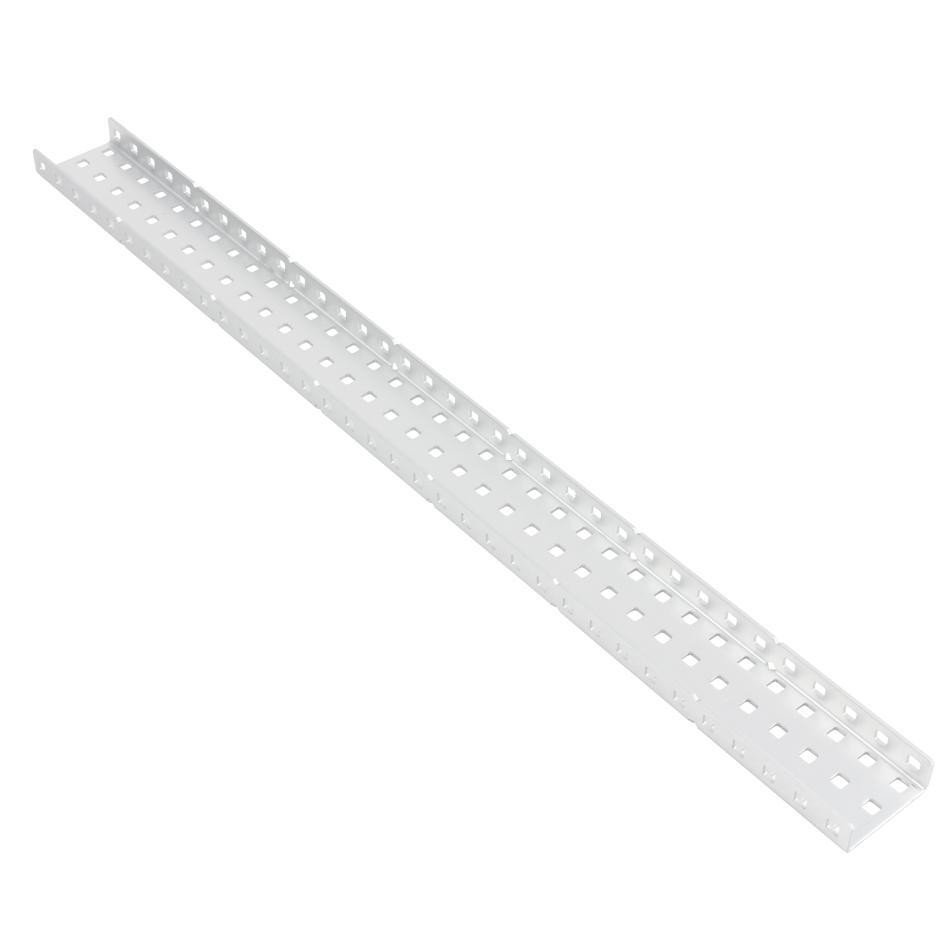 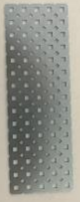 Motion PartsShafts (Axles)High strength (1/4" width) vs regular (0.125" width)Used whenever there rotation is required, screws and sometimes used 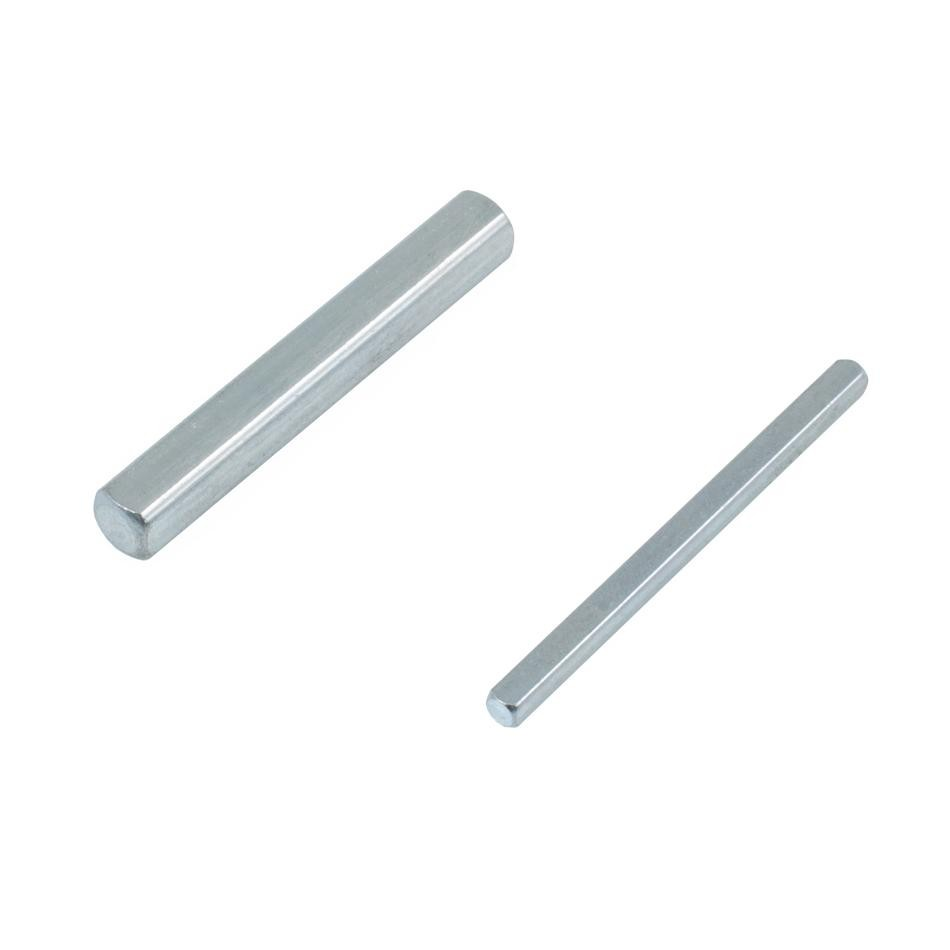 Generally low strength ones are usedShaft HardwareHigh Strength vs Low Strength (gears and sprockets)Usually use high strength because low strength is too weak for most situationsUse low strength for small things requiring weight reduction  Gears (4 different sizes)Used to transfer rotation throughout a robotChange the speed/torque of a moving part, or the direction of rotation 4 different sizes: 12 tooth (metal), 36, 60, 84 tooth (plastic) Sprockets & Chain The teeth of the sprocket connect indirectly with each other by chain Can change speed/torque but everything spin in the same direction5 different sizes: 6, 12, 18, 24, 30 tooth (High); 10, 15, 24, 40, 48 tooth (Low)Used to connect different parts of motion over long distancesShould not be used to link 2 gears that are powered separatelyChain can also have tank treads or other accessories attached if neededSpecial gearsConsult your mentors for more informationGear RatiosThe Mechanical Advantage (MA) of a gear systemHow much it amplifies the forceGear Ratios (# of times a 2nd gear spins in relation to the 1st gear)Driving:Driven or Driven/Driving, most often used, ex. 1:1, 1:5, 1:7Can be geared for more speed or TorqueTorque - More rotational force, less speed (rpm), higher MASpeed - More speed (rpm) , less rotational force, lower MAIdle gear - all the gears between the driving and driven gear. Only affect direction unless they are in a compound gear system (different sized gears on the same axle, more complicated)Most gearing in robotics is to torqueWheelsPneumaticsProbably won't useCan be single acting or double acting pistonsConsult your mentors for more information HardwareToolsAllen Keys/Drivers Used to loosen or tighten screws, most Common Screw Head in Vex is Hex3/32” Keys used for 8-32 screws (larger), 5/64” Keys used for 6-32 screws (smaller), set screws for shaft collars  or or 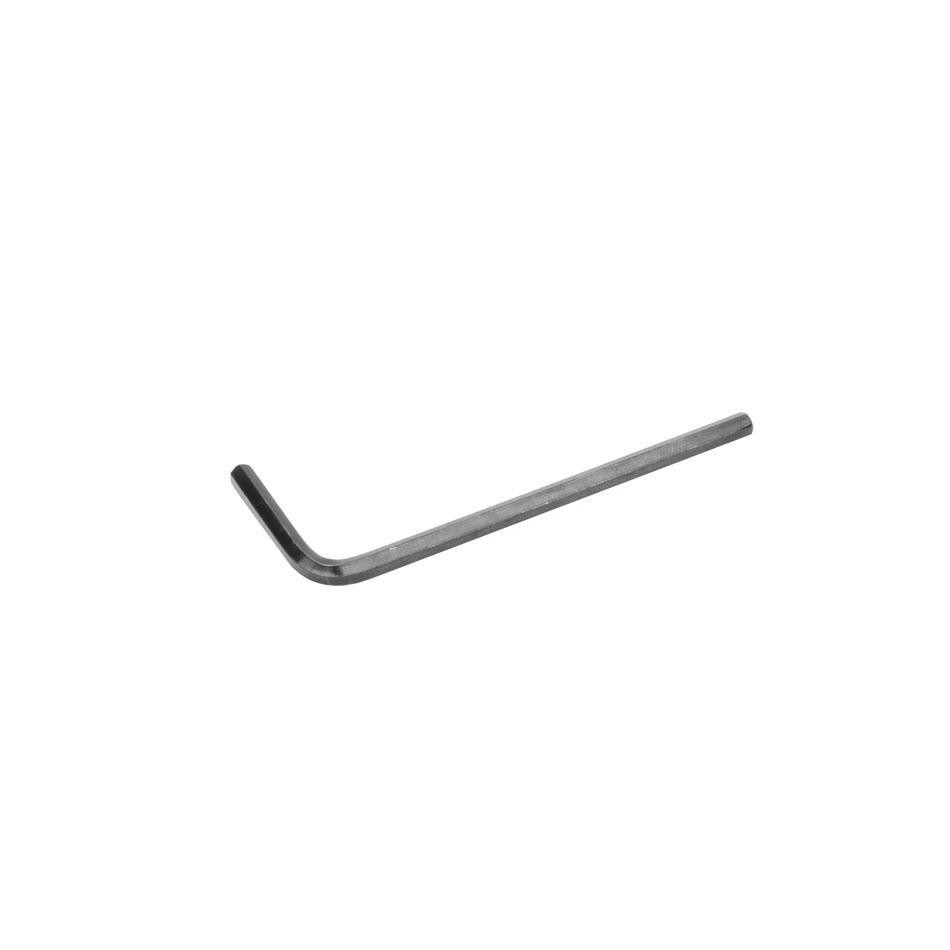 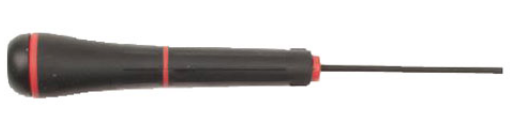 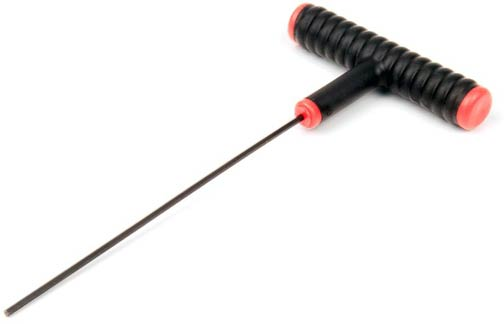 Ball point Hex keys allows for angled used; good for hard to reach areas/angles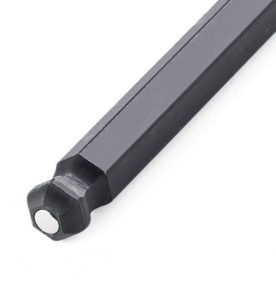 Torx Star KeysNew and may or may not be usedScrews are the exact same except for the head8-32 screws with T15 sized keys ← Screwdriver bit← Screw Head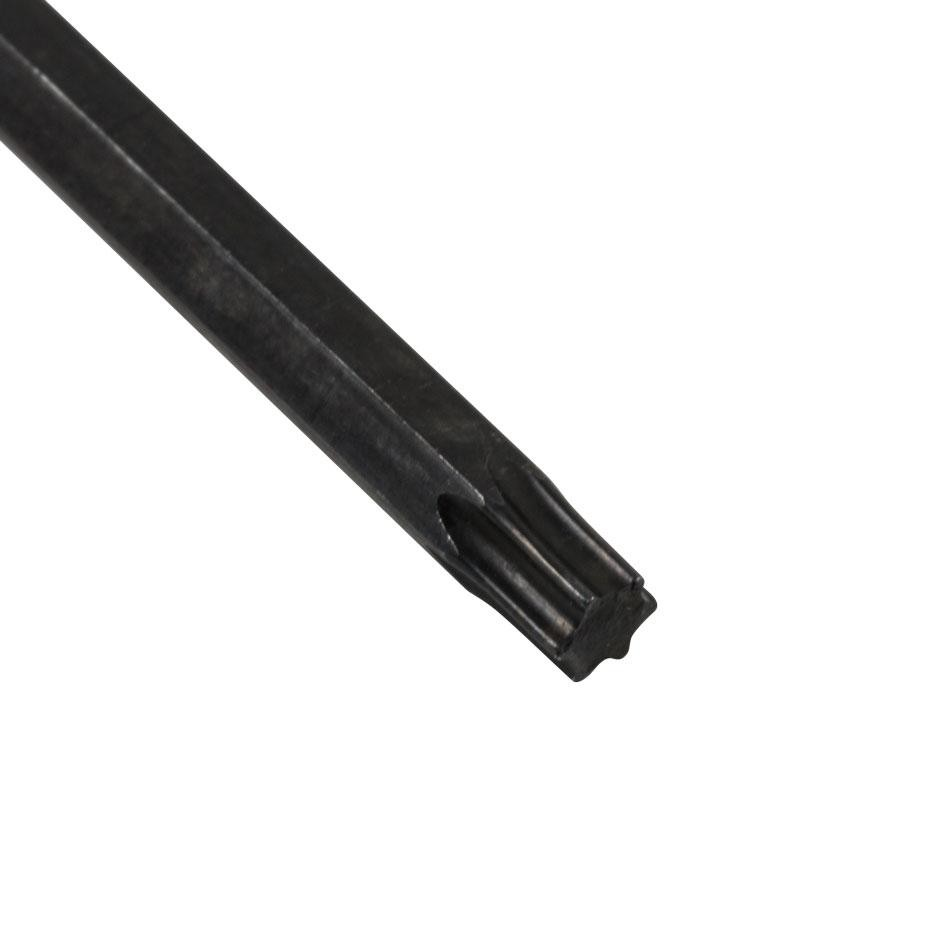 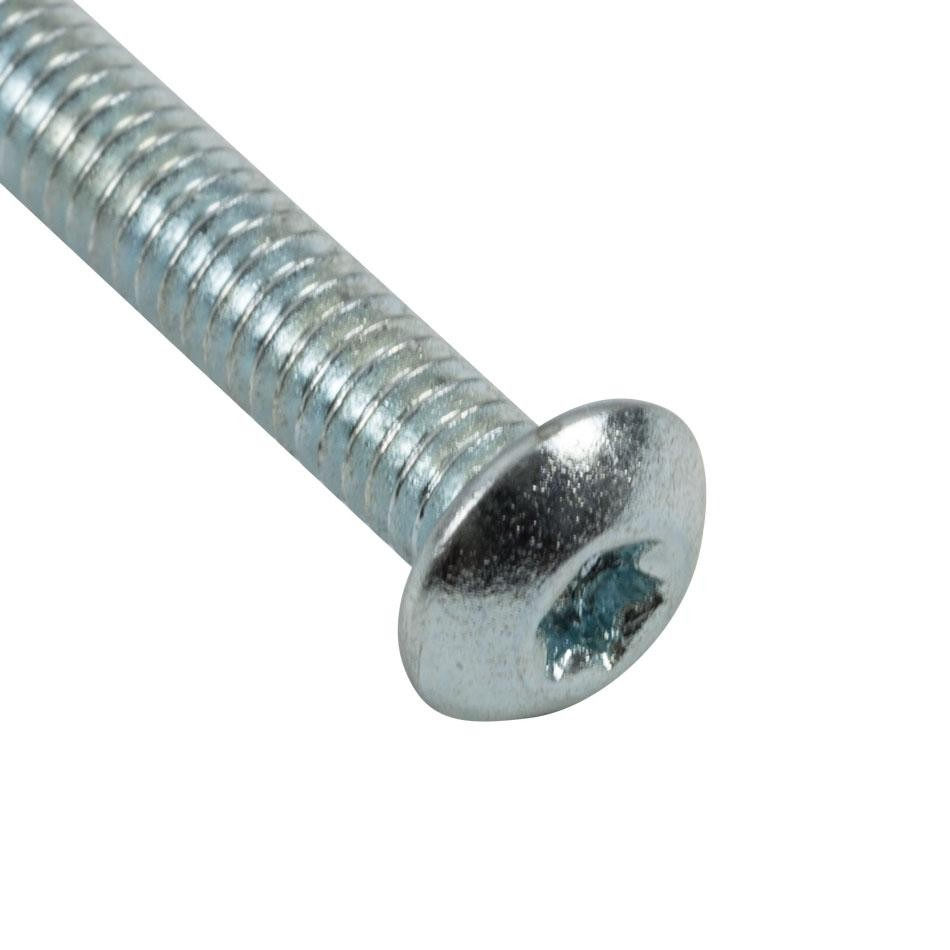 6-32 screws with T8 sized keysWrenchUsed to rotate nuts and standoffsLarger side for nuts →← smaller side for standoffs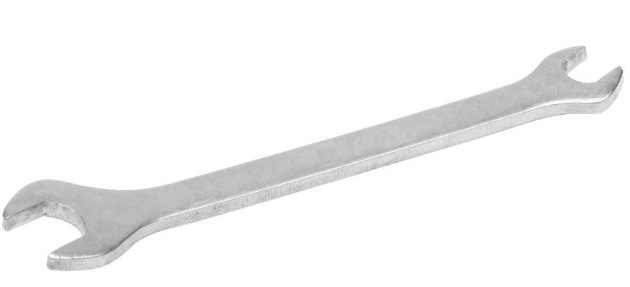 Used to rotate nuts or keep them still; the long length allows for high torque making it perfect for tightening it really wellSafety Glasses - Wear These when using power tools or a hacksaw, don’t be dumbPower Tools Not for use by new and untrained members (get PERMISSION before use)Rotary tool/portable drill/dremel - Used to cut or sand things in particular metal Angle Grinder- it’s like a dremel, but bigger, shaped different.Drill press- Used for drillingGrinder- Used for grindingSander- Used for sandingOther Common ToolsPliers - used to grab and hold onto things, pull things apartScissors/Zip-Tie cutters - cuts string, zip times, wires if need be, and other thingsFile/Sandpaper - used to smooth items out or decrease length by a tiny amountHacksaw - Don't use without permission.  Use for cutting metal preciselyElectronicsThe parts that tell the robot to runThere parts with are before the v5, some may still be usable with “legacy” portsSensorsProgrammingVex Robotics Beginner Guide Programming Lifts/DevicesArm Most Basic Lift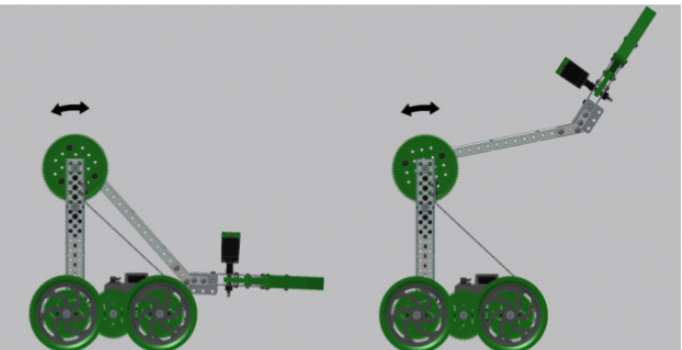 Four bar liftSimilar to the arm lift except it contains more arms/bars The configuration of the joints allow the gadget at the end to keep its original angle instead of changing with the arm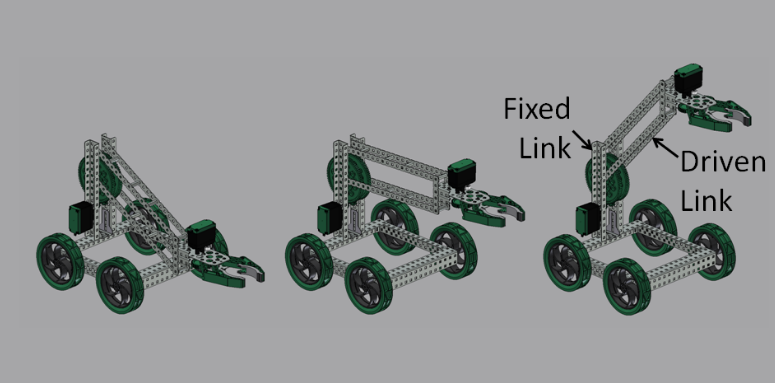 Six bar liftSimilar to the 4 bar except it has 6 bars in this configurationIt goes higher than a 4 barTheoretically it can go to infinity with even numbers (ex. 8 bar), but people usually stop at 6 because of materials and the number of joints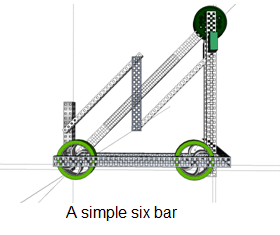 Double reverse four bar (dr4b)Two 4 bars that are connected with a large gear Tall but may be unstable, require a lot of materials to build Theoretically can use an number bar (ex. Double reverse 6 bar) or have infinity bars (triple, quadruple, etc.) 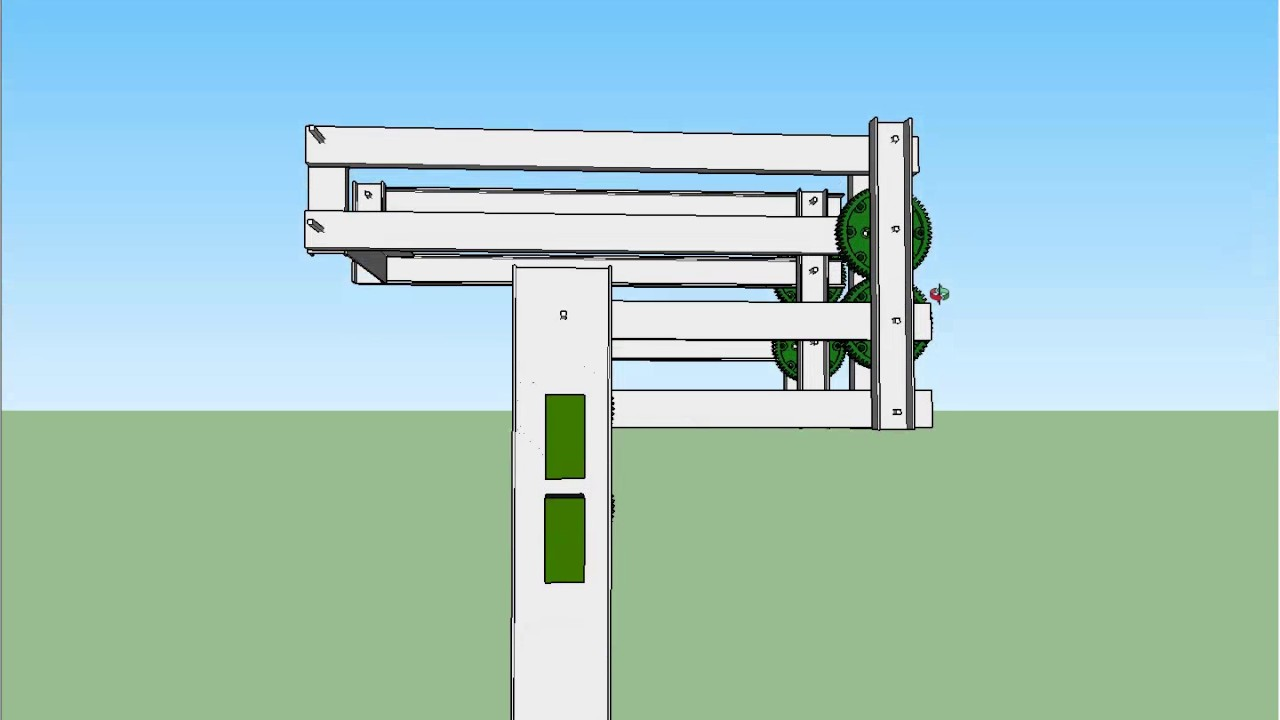 Scissor lift Really tall and hard to buildSlow and unstable, can easily bend the metal structureNot usually used  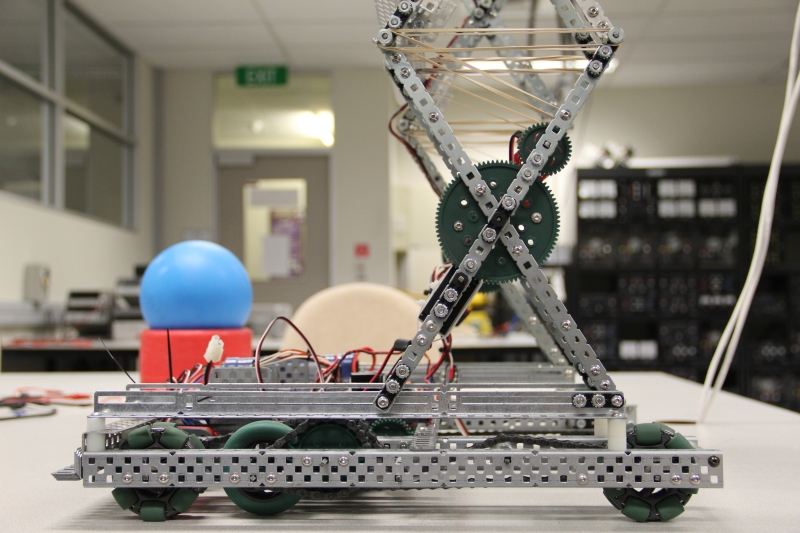 FlywheelUsed to shoot objectsRequire high gear ratios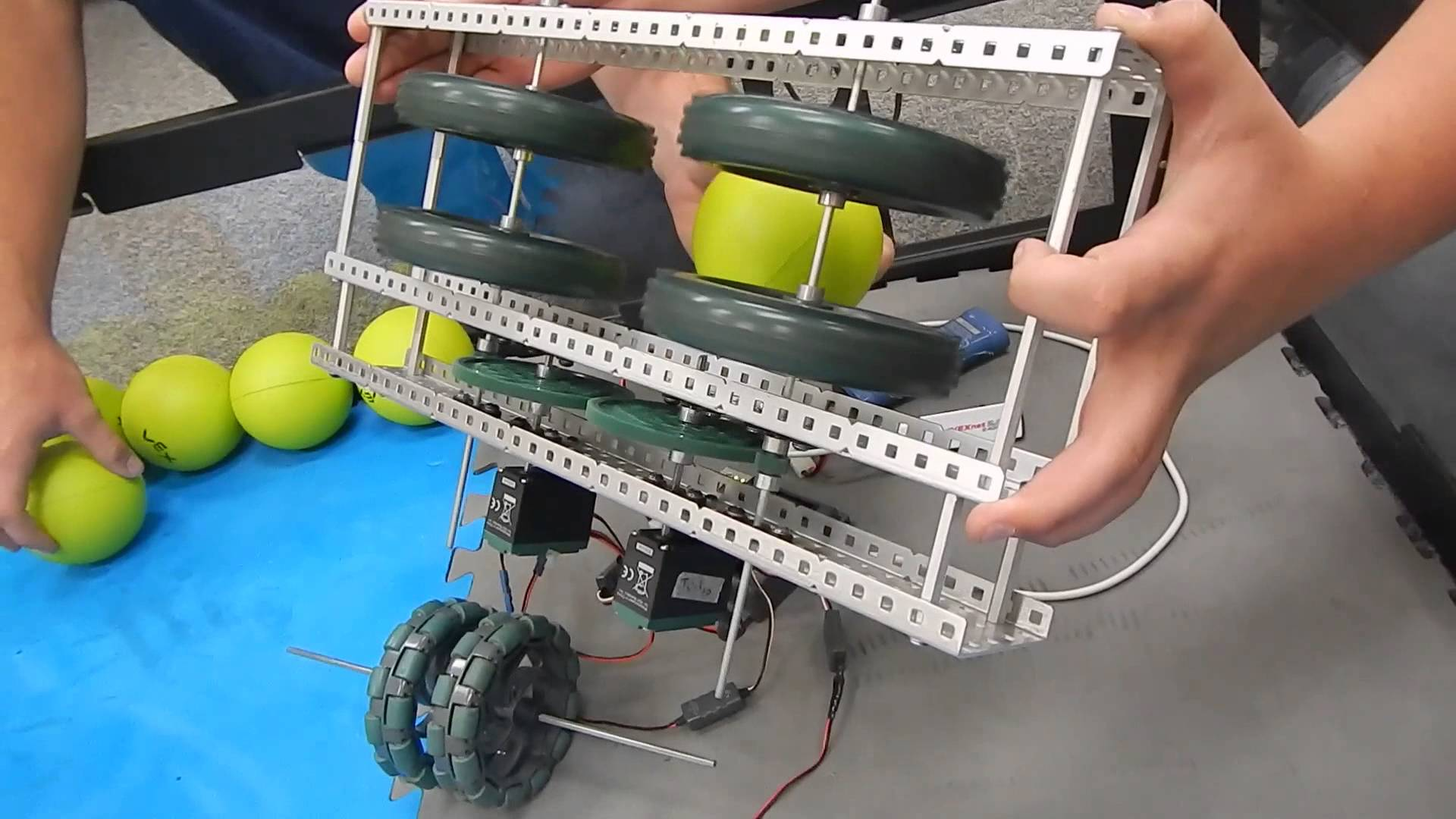 PlatesUsually 5 (holes) wideWeak (bendy) so not usually usedUsed for mounting things such as a cortex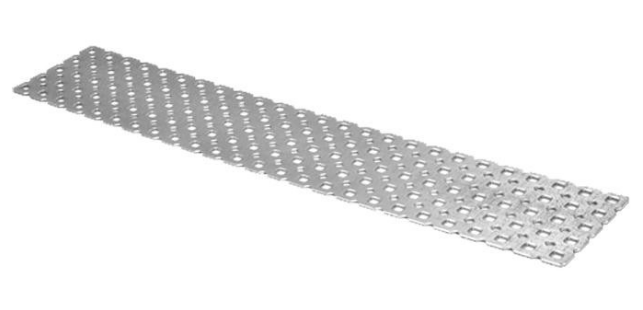 1-Bars1 (holes) wideLong/thin and extremely lightweight Weak (bendy) so not usually usedUsed for slight support or small/unique gadgets 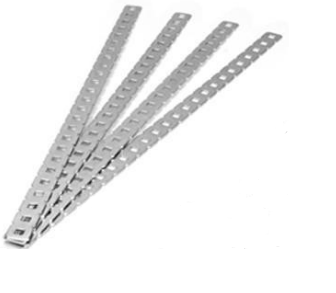 C-Channel2, 3, 5 (holes) widesVery strong and sturdyUsed primarily for structureMost common There are 1 wide c-channels, but they are usually hand made and are not supported by vex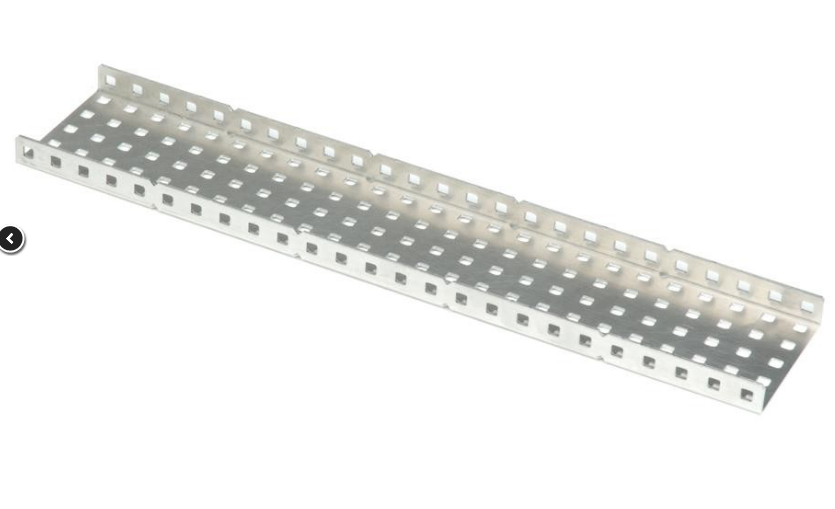 5 wide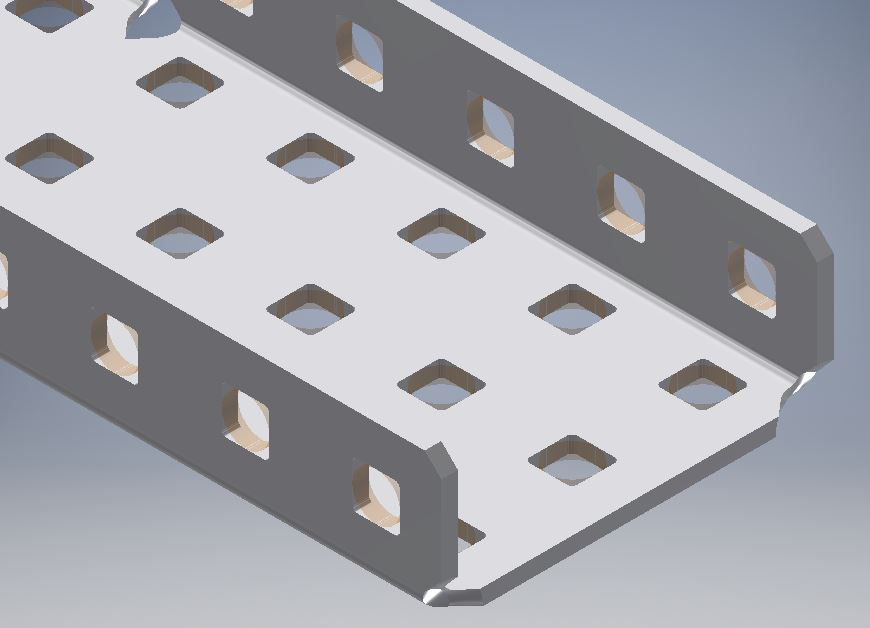 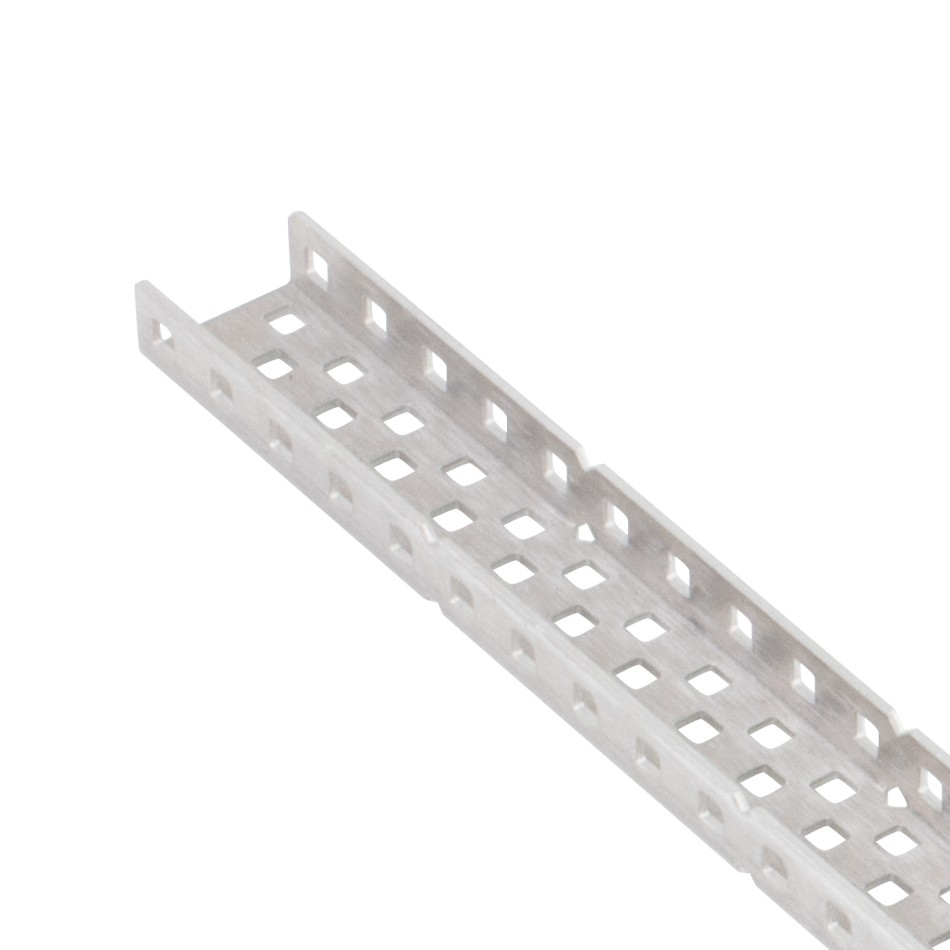 3 wide             2 wideAngle2 or 1 (holes) widestrong and sturdy (less so than a c-channel)Used primarily for structureC-channels can be cut in half to make 2 angled pieces for a smaller and lighter piece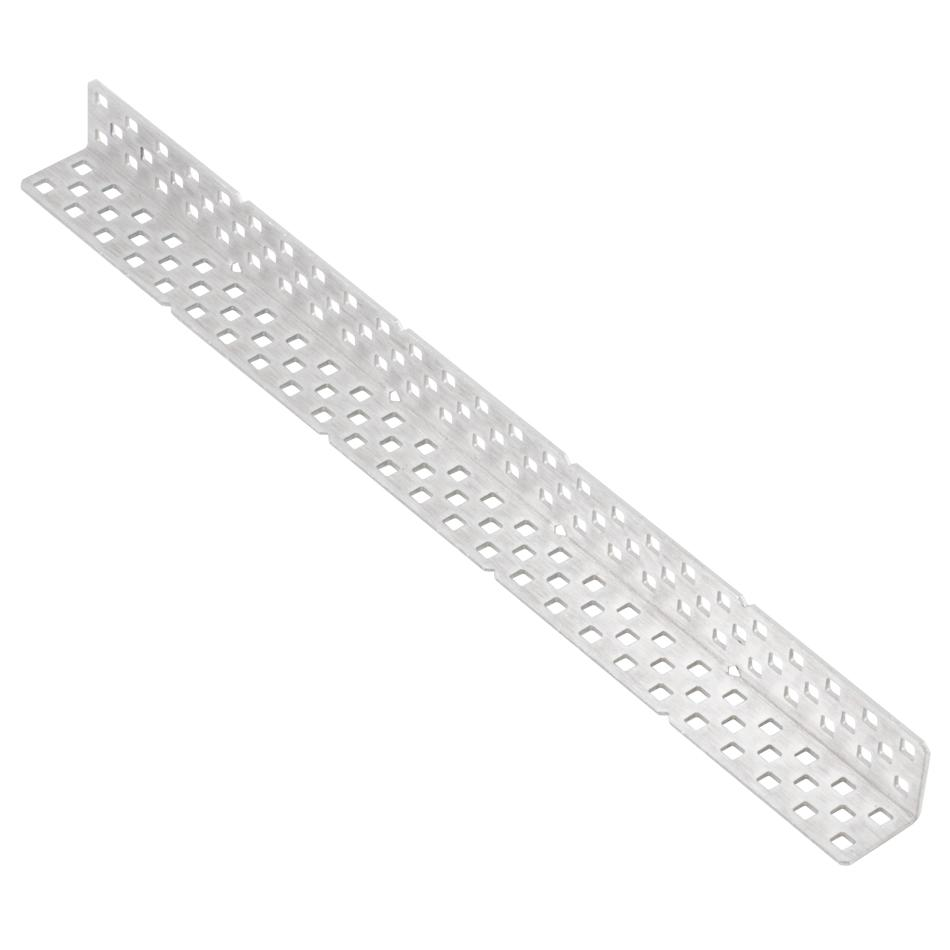 Rails2 widestrong and sturdy (less so than a c-channel)Used primarily for structure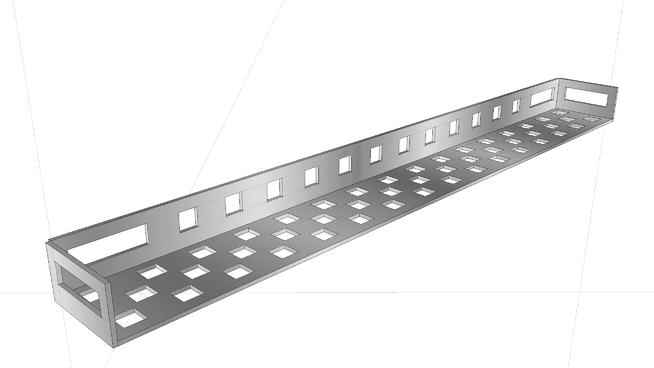 Linear slidesVery strong and sturdyUsed to translate rotary motion into perfectly linear motion 2 parts - Both parts are the same shape but one is smaller so it can go into the otherUnstable at distances greater than 18 inchesGenerally have a lot of frictionLubricating decreases it (makes it run better)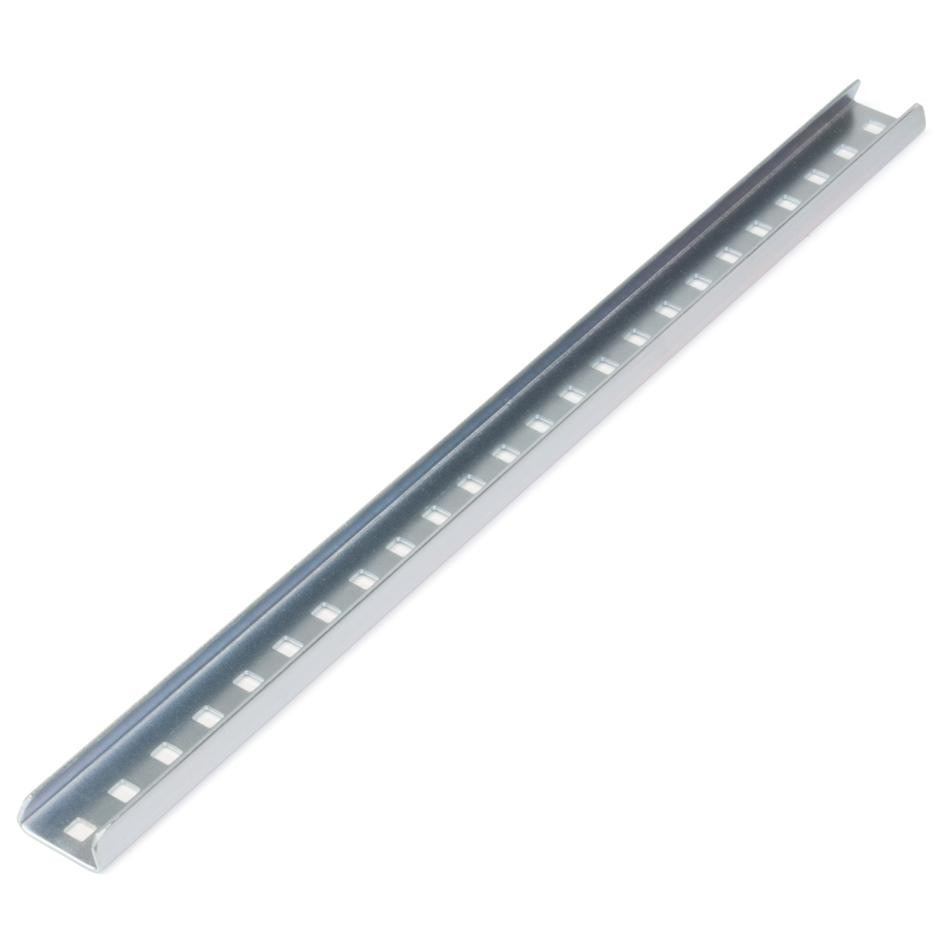 Bearings (motor mounts)Attached to metal, 2 screws + 1 axleReduces friction and allows for smooth rotation, prevents damageUsed to connect motorsAlso called motor mountsPillow boxes perform the above functions but the hole is 90॰ to the orientation Lock bars restrict an axle from moving relative to the connected metal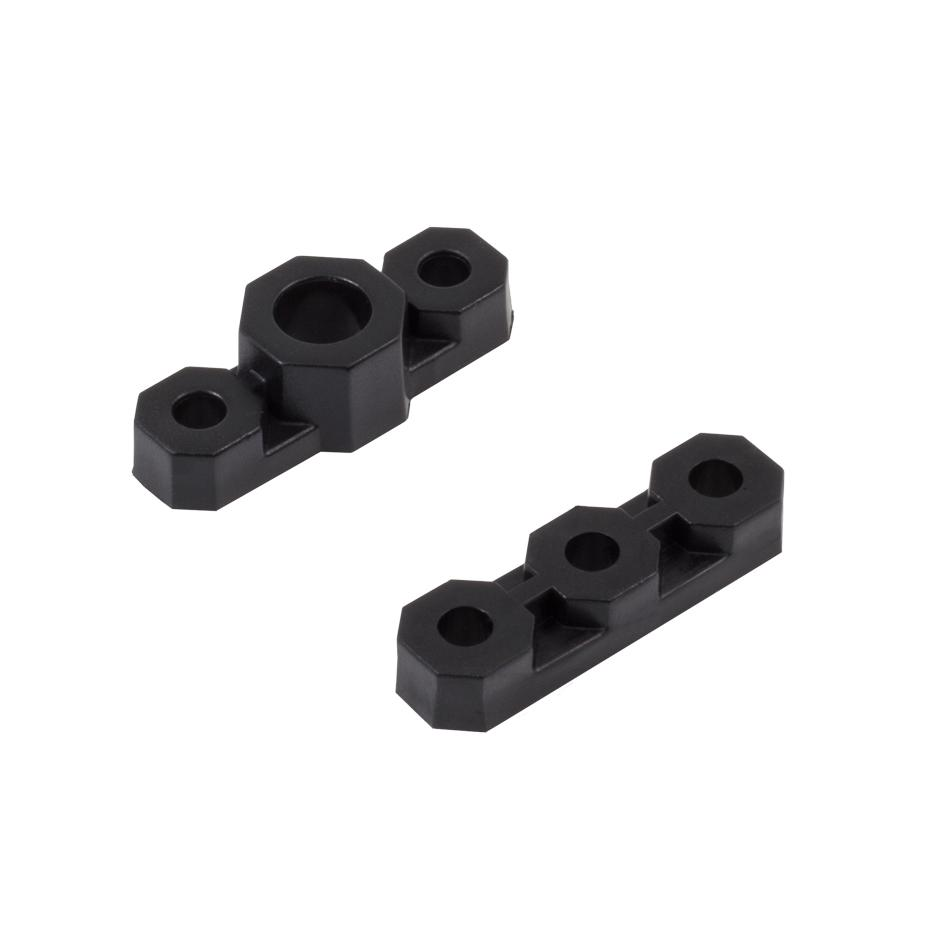 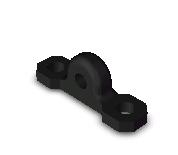 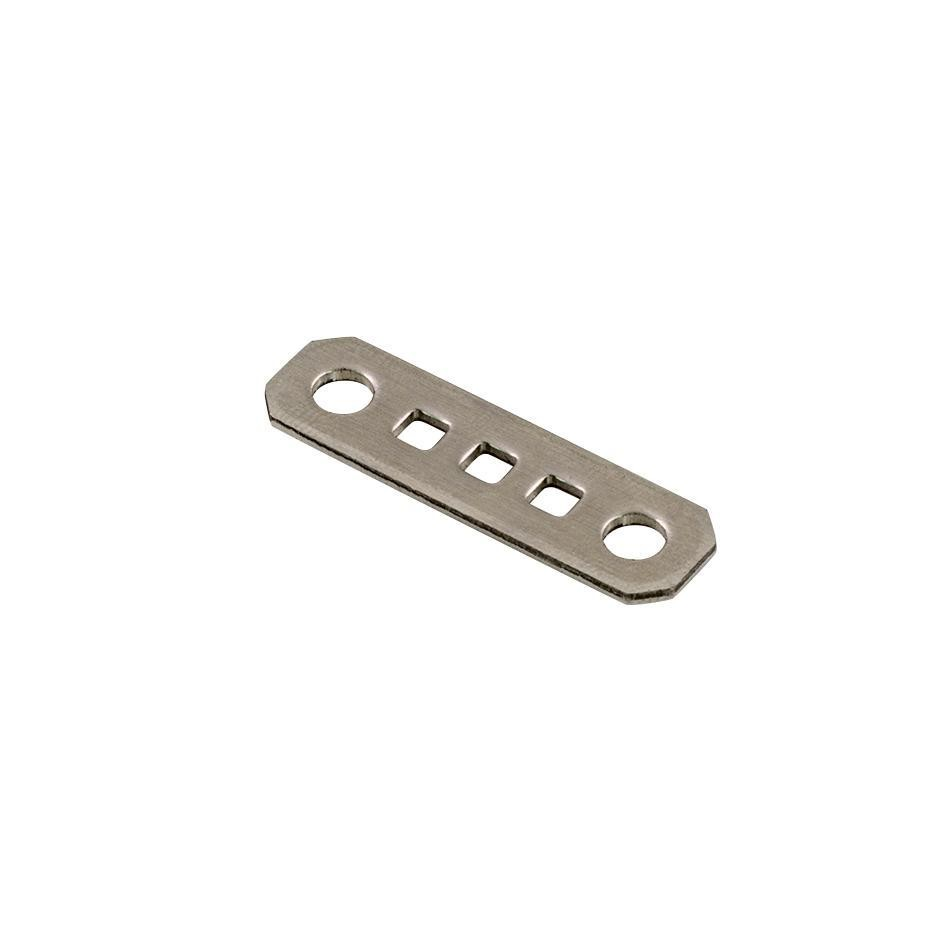 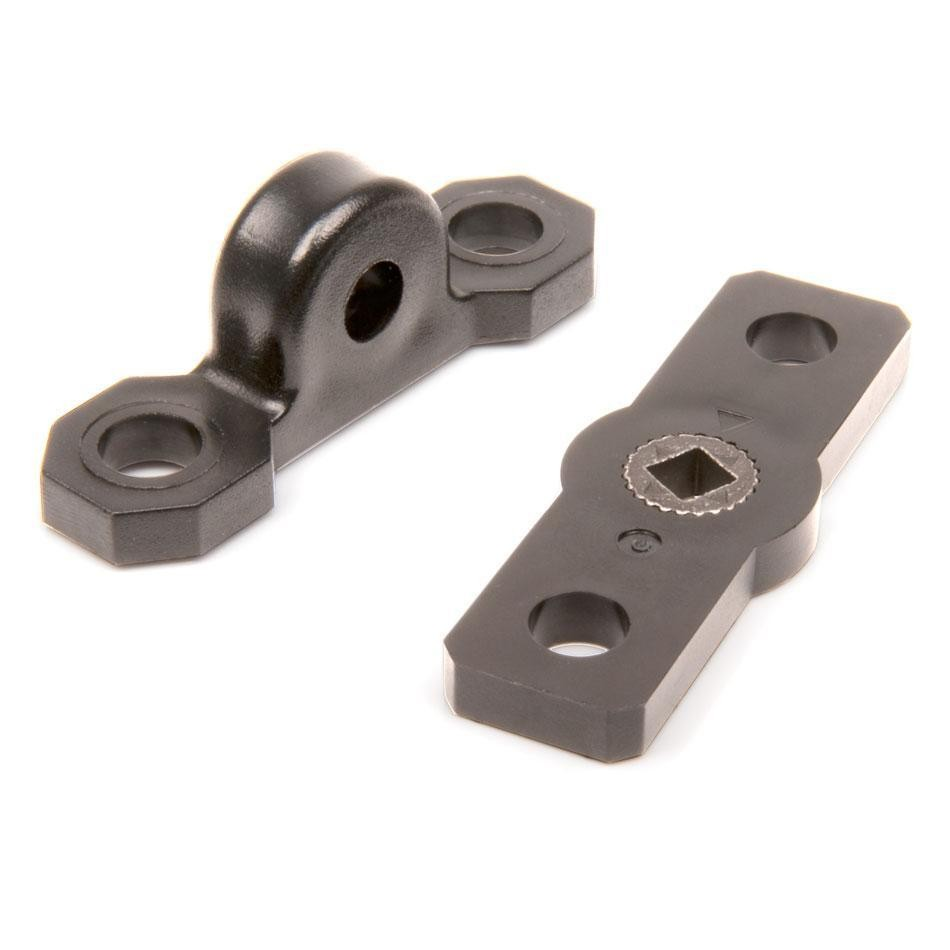 SpacersUsed to fill empty space on an axlePrevents side to side motionWhite spacers, Nylon (⅛”,¼”,⅜”,½”)Black spacers, Plastic (4.6mm, 8mm)Shaft Collar- act as mechanical stops for axles Washers - used for precision spacingWhite (Teflon), Gray (Streaks eel)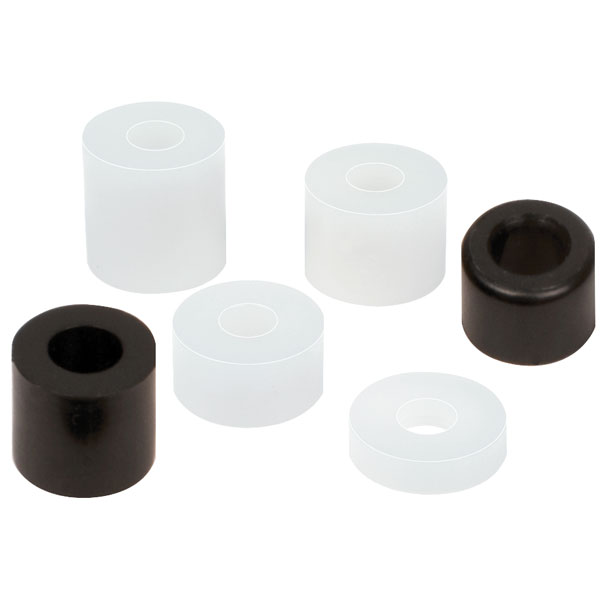 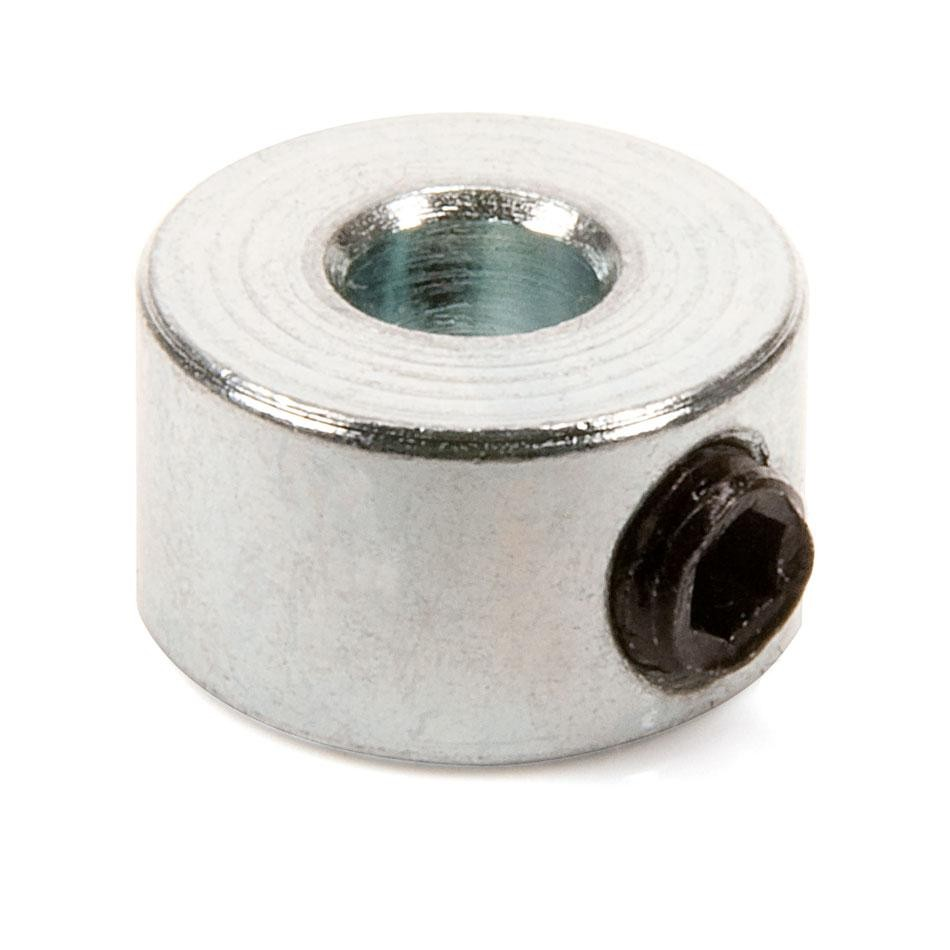 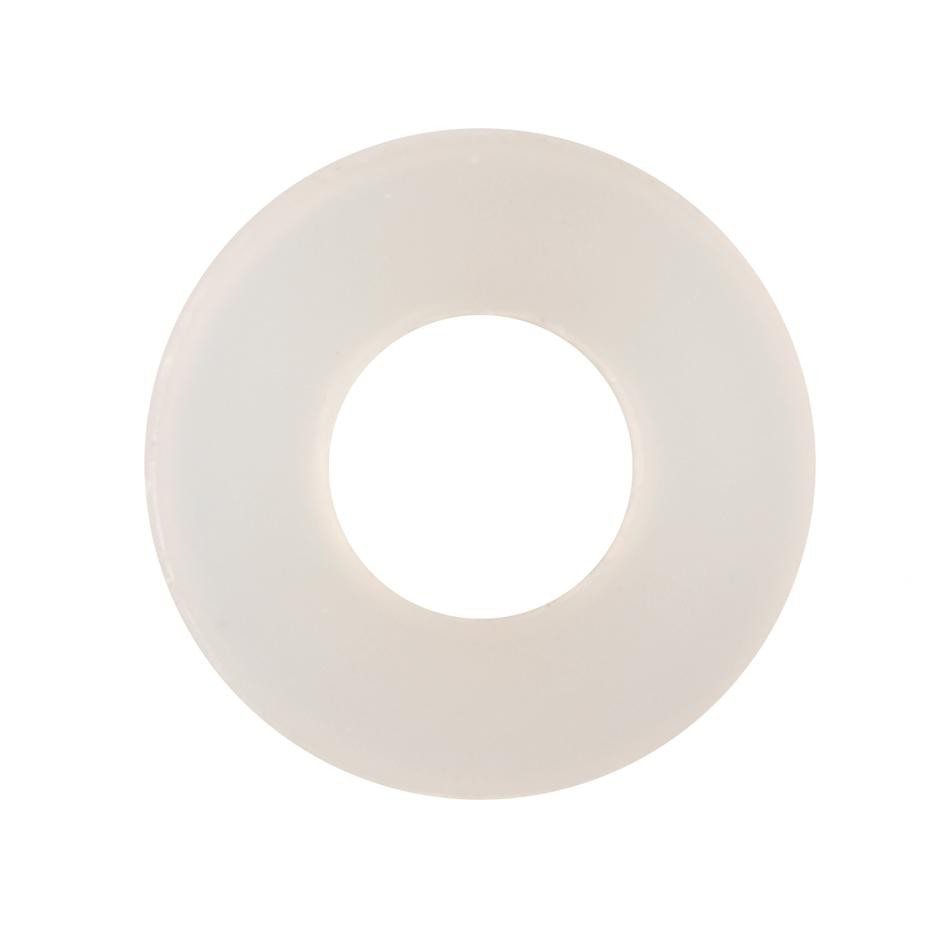 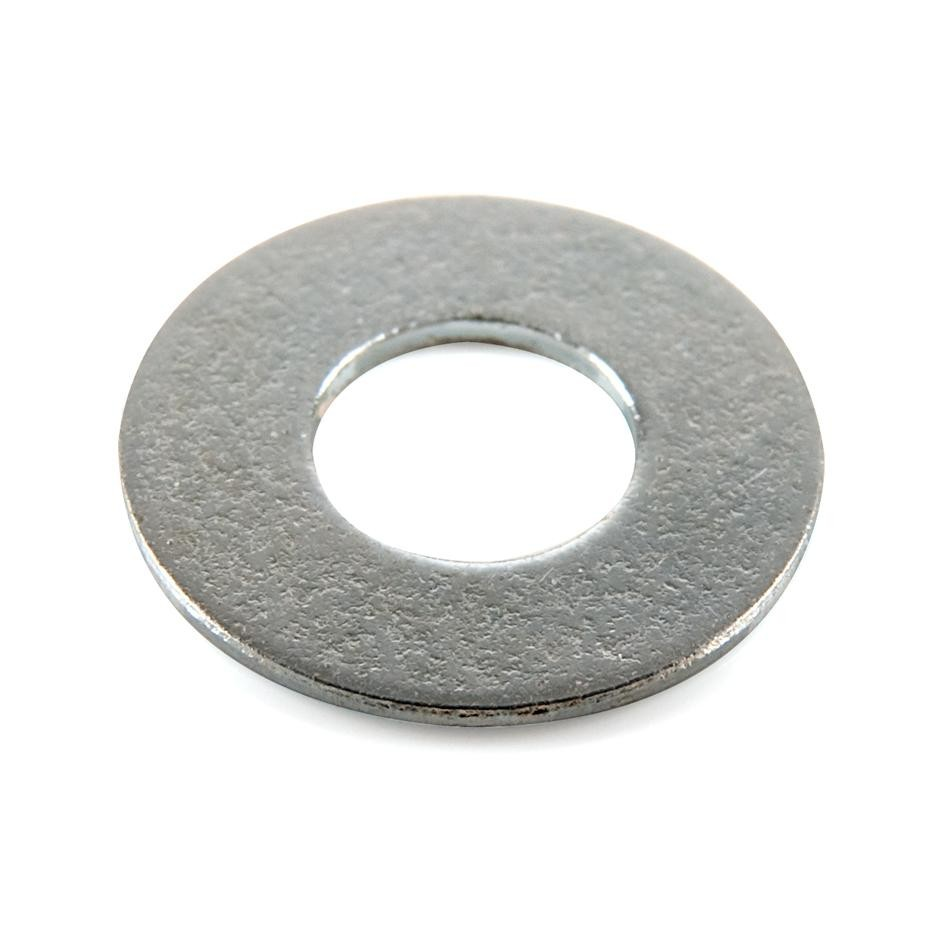 Low Stren.High Stren.SpecialLow sprock.High sprock. 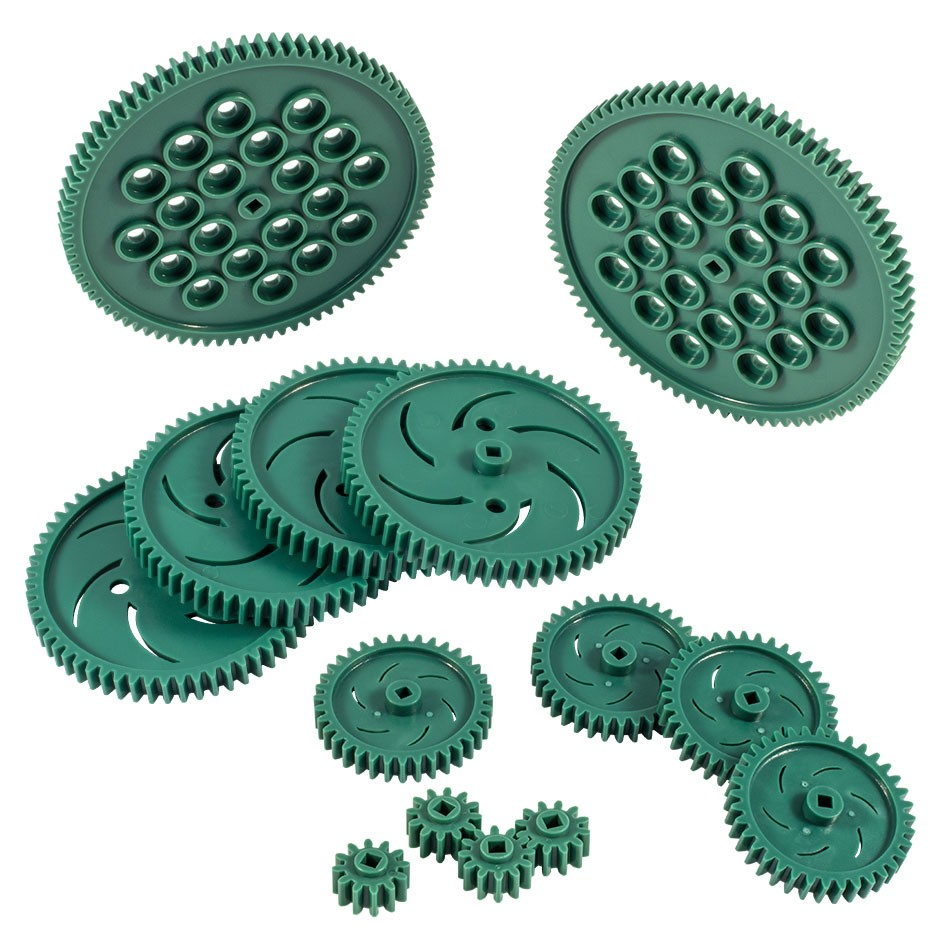 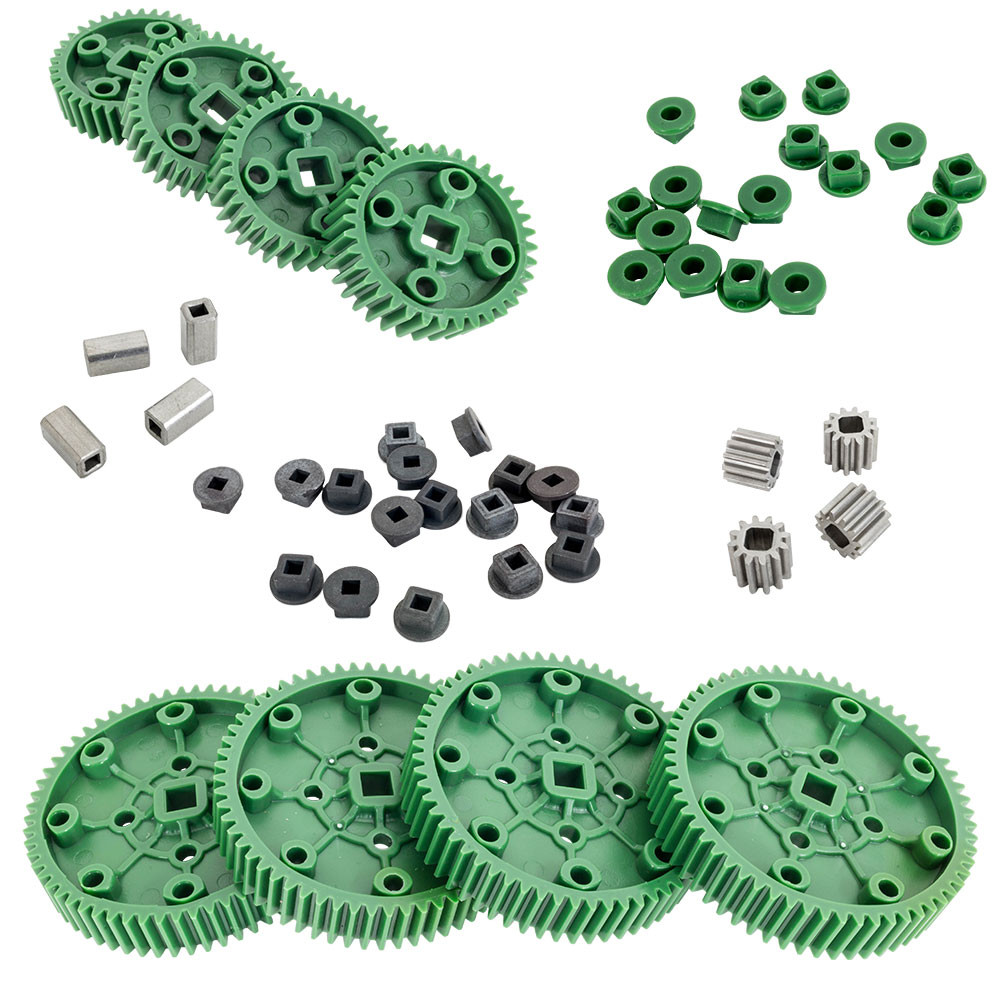 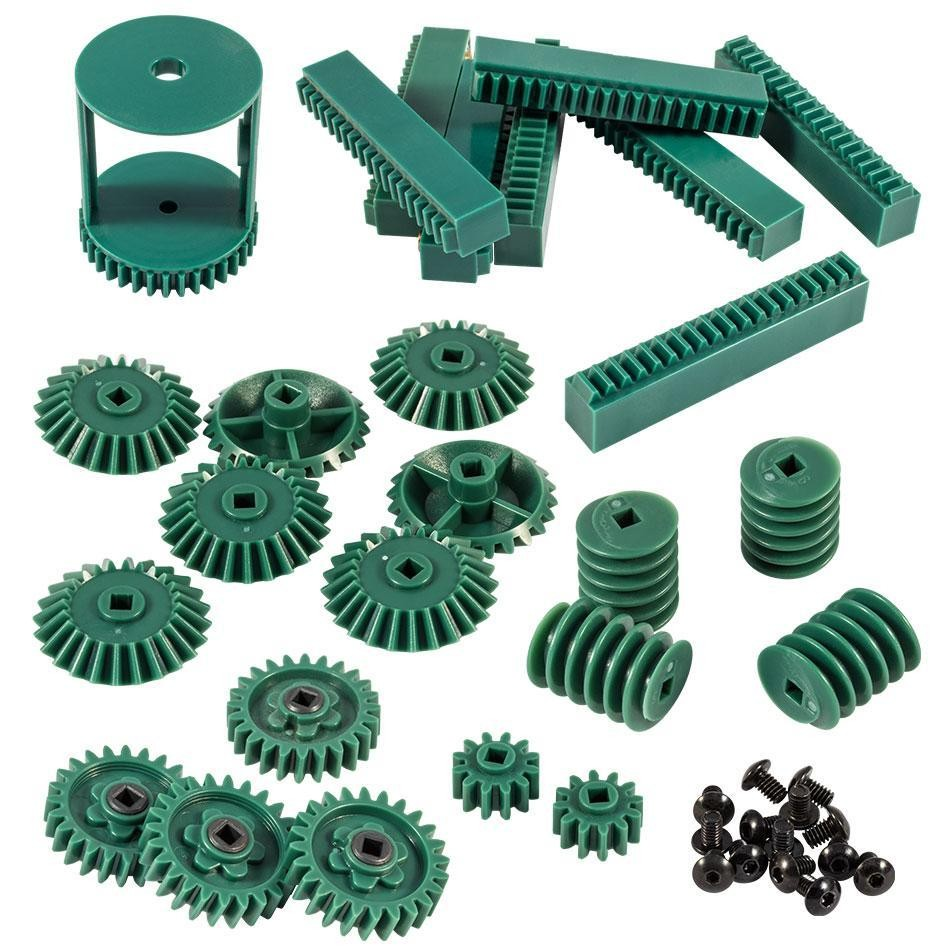 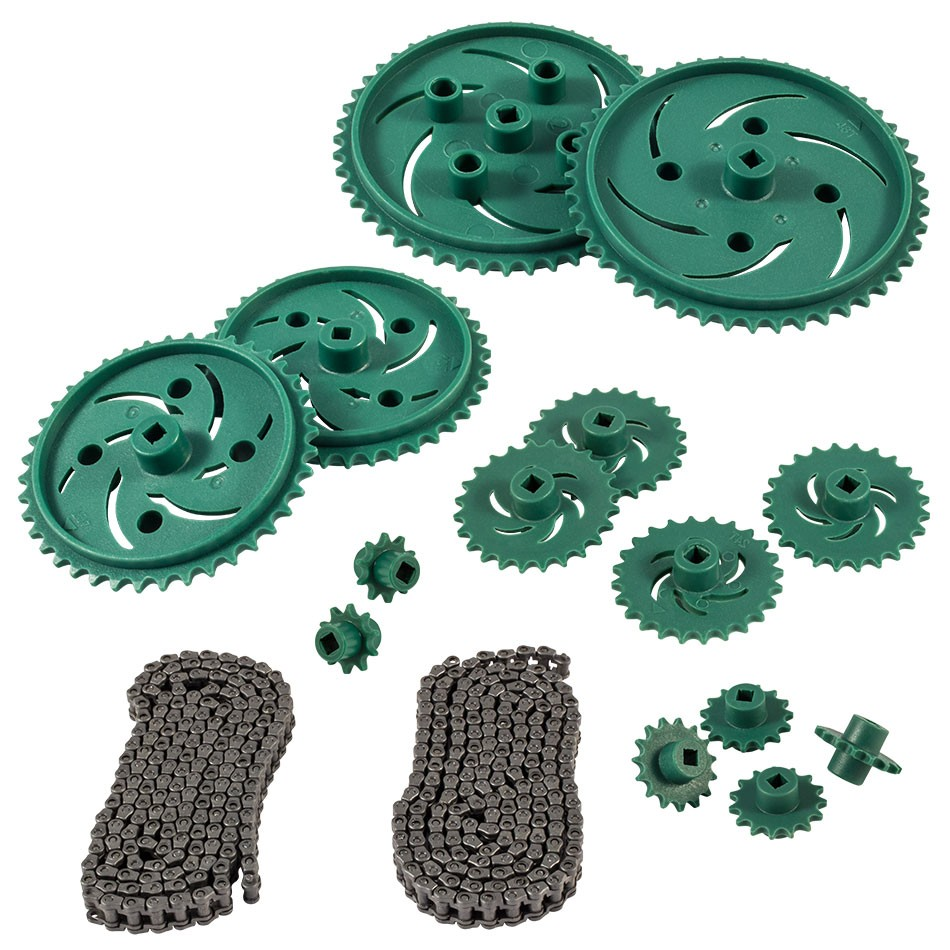 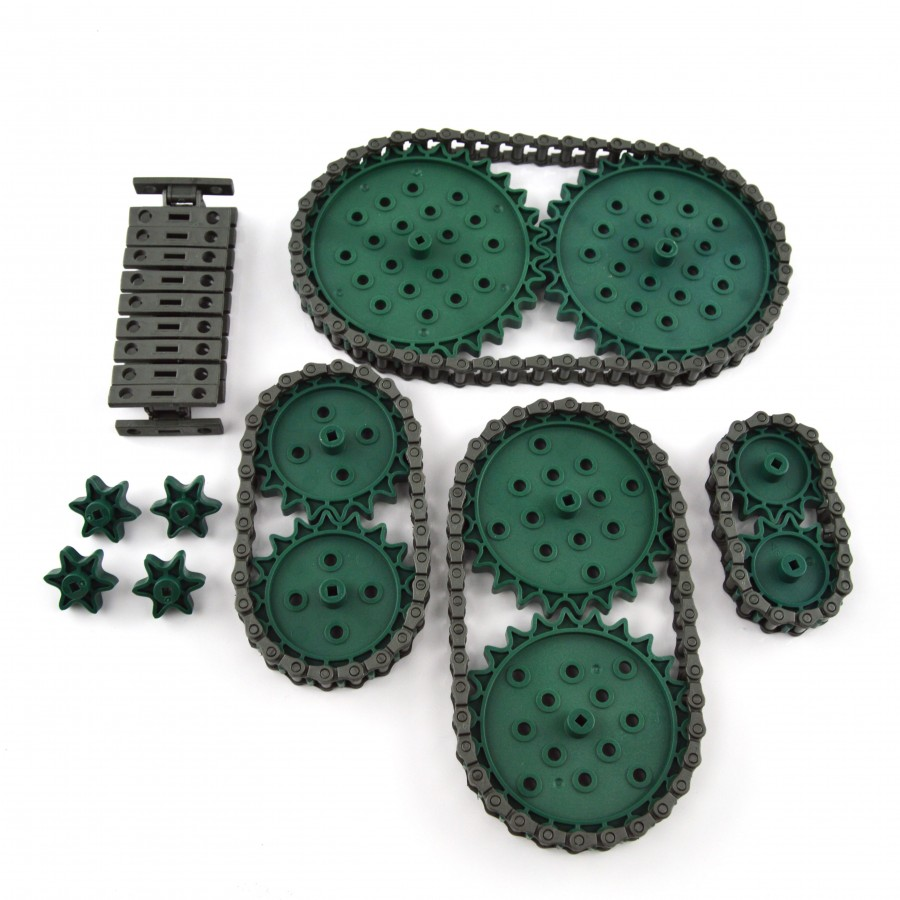 Omni-Directional WheelMost commonly used wheel typeIt is a large wheel with smaller wheels going along the outside which allows it to have sideways motionAllows for good turning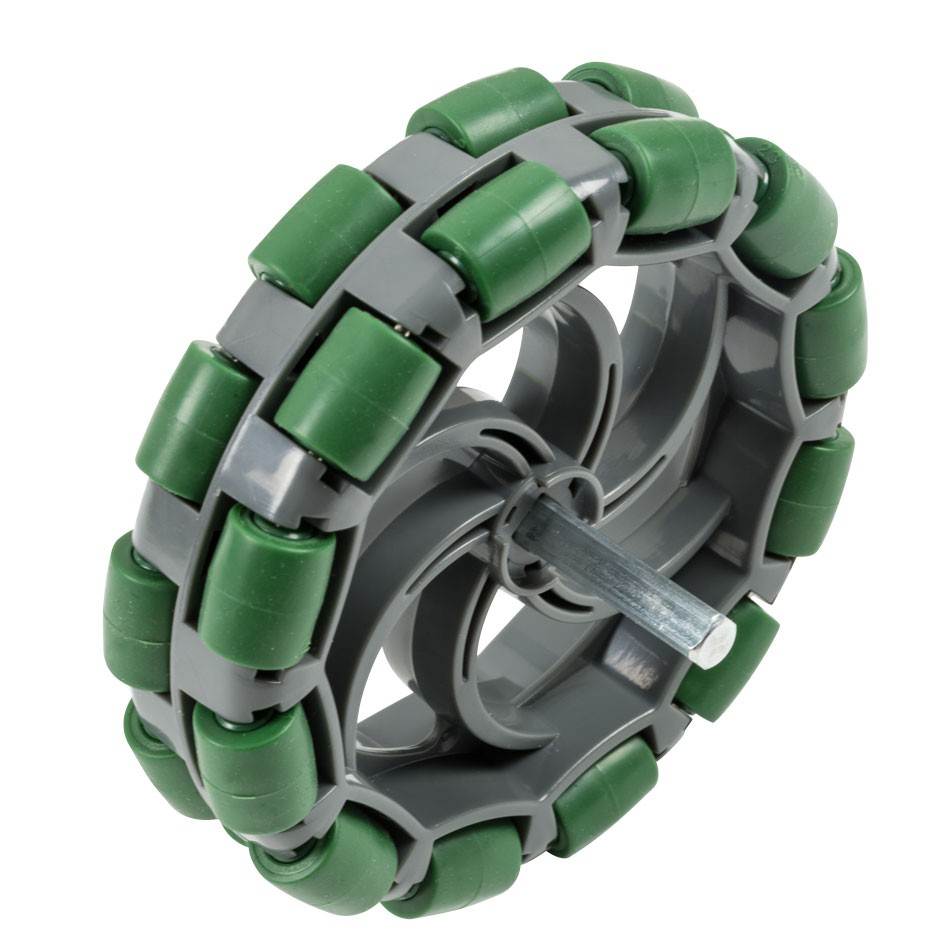 Mecanum WheelsAllows for an x-drive to be built with a regular chassis X-drive - special kind of drive, more maneuverability, less speedNot generally used 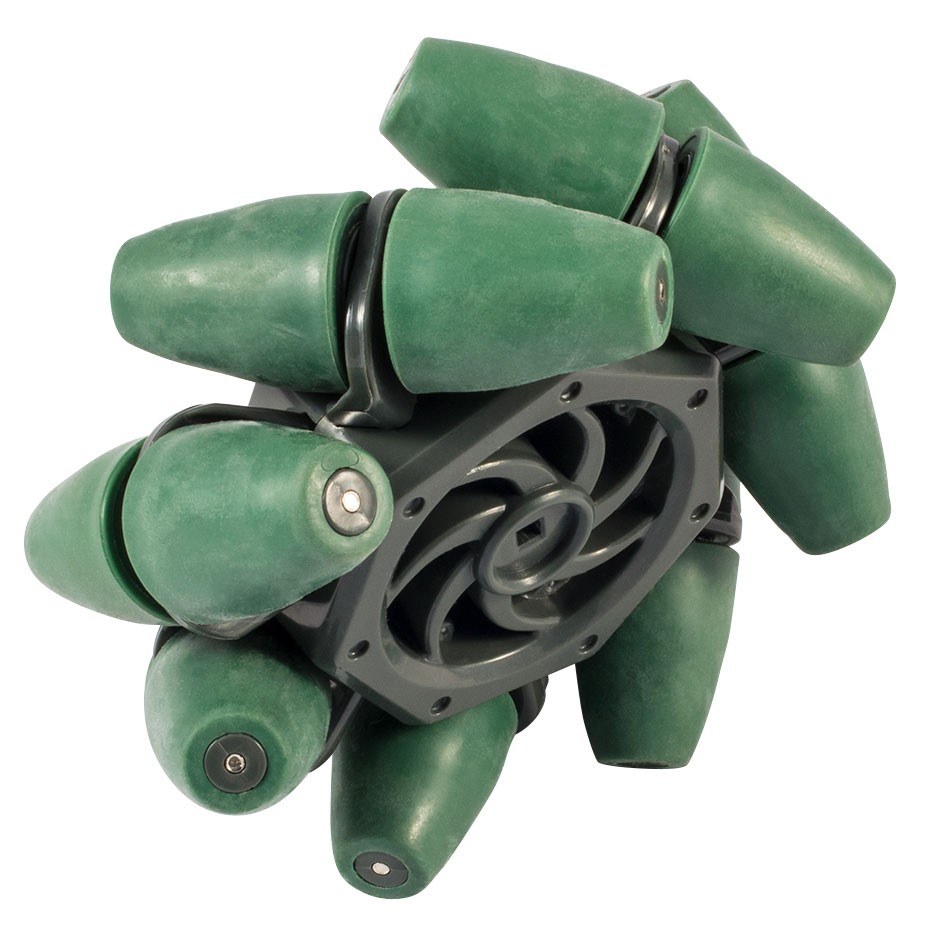 Random WheelsQuite a few types of wheels Could be used if the situation arises, but generally not used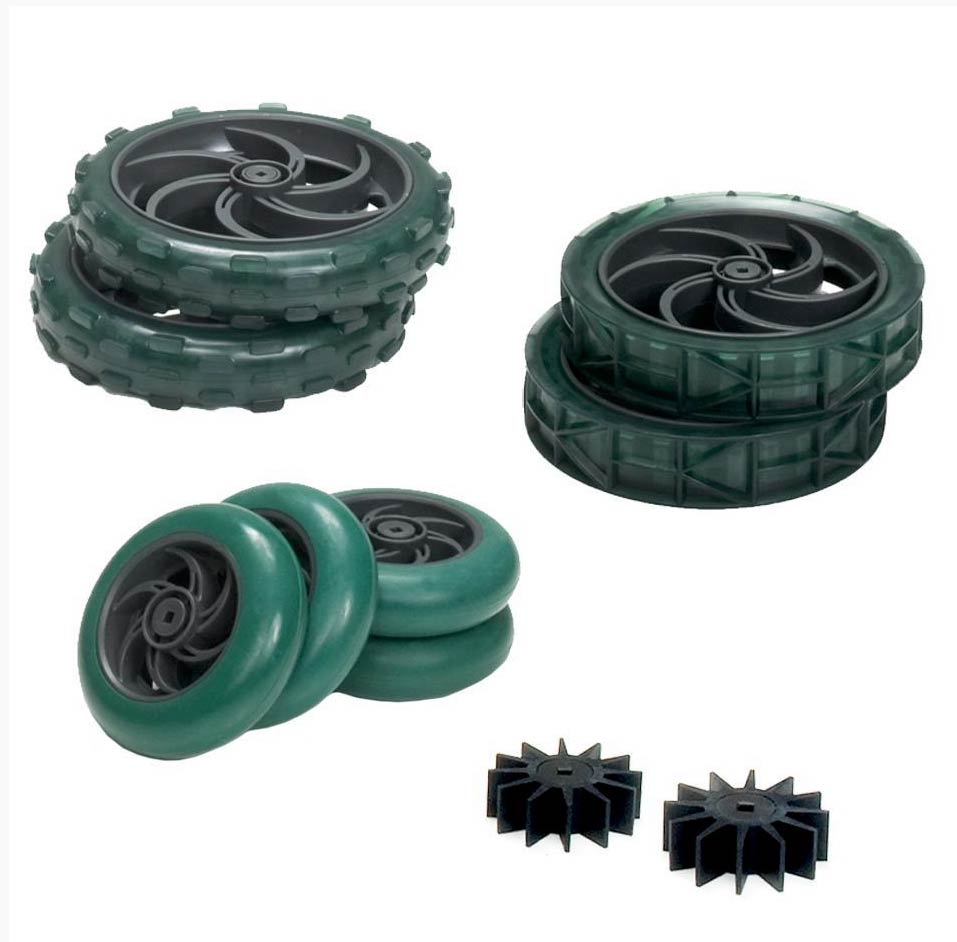 8-32 (dia) ScrewFor nuts, standoffs, shaft collars0.25, 0.375, 0.5, 0.625, 0.75, 0.875, 1.0, 1.25, 1.5, 1.75, 2.0 inches 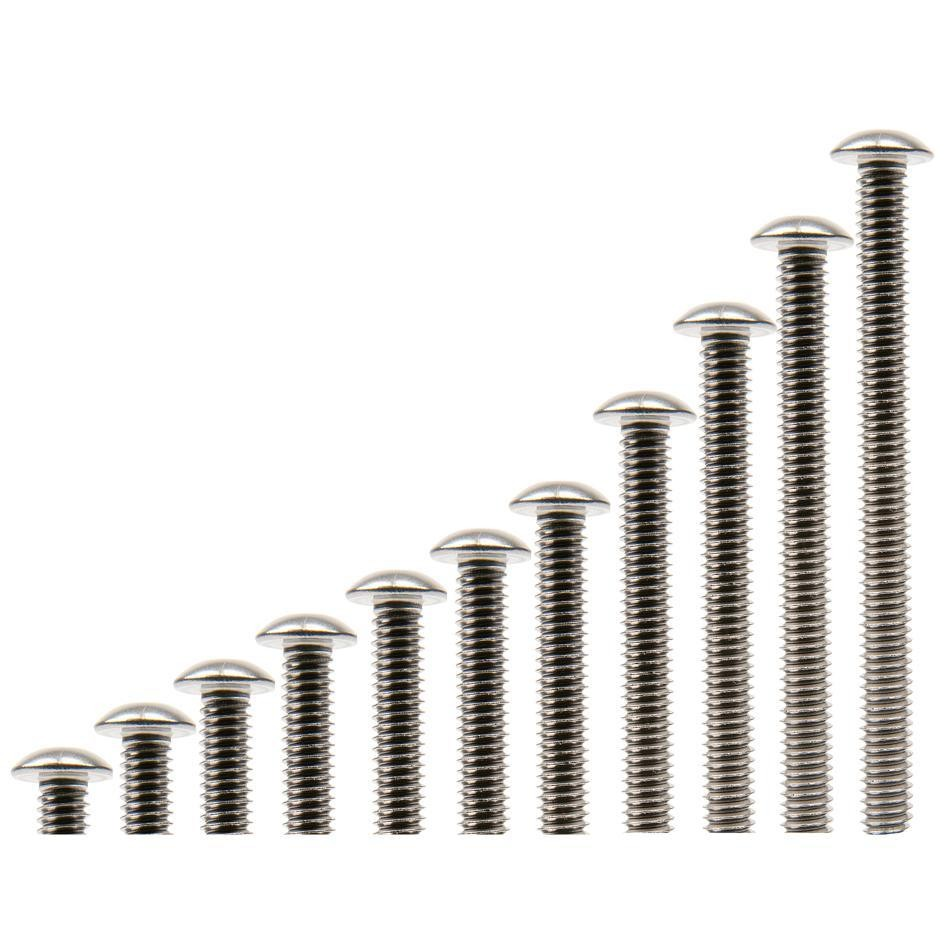 6-32 (dia) ScrewFor motors, rack gear attachments0.25, 0.5 inches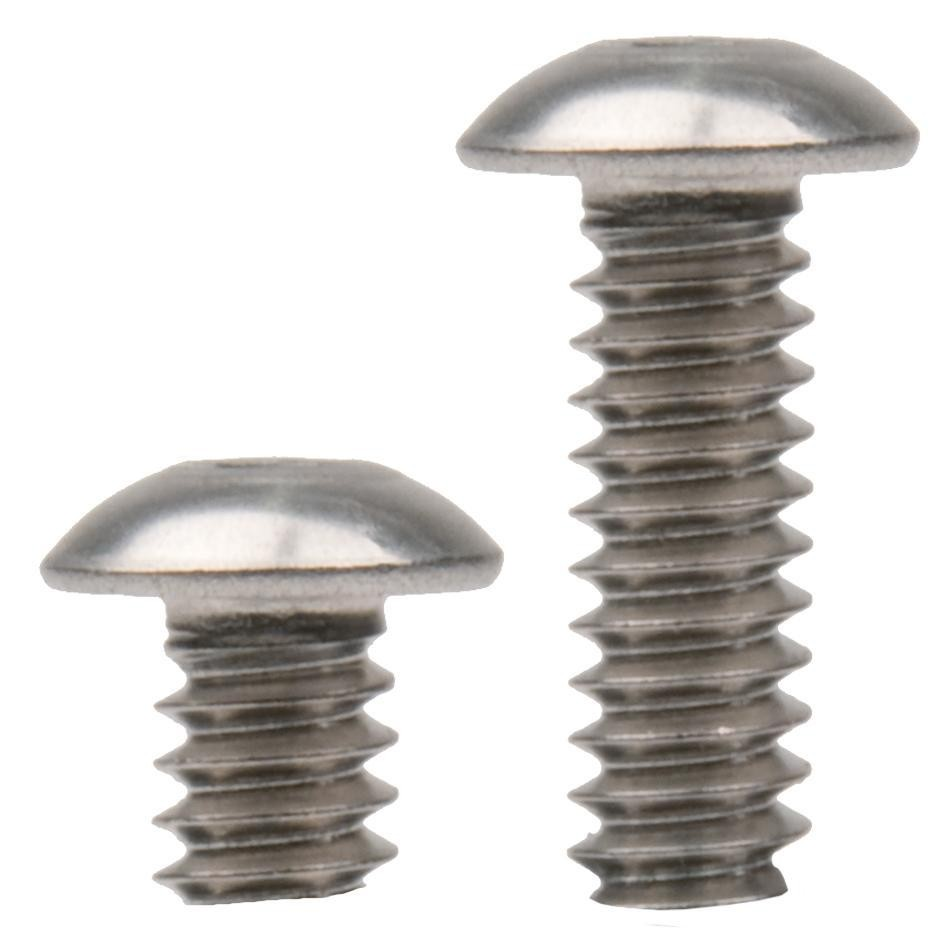 Hex NutStandard nut, not generally used, may be used for prototyping 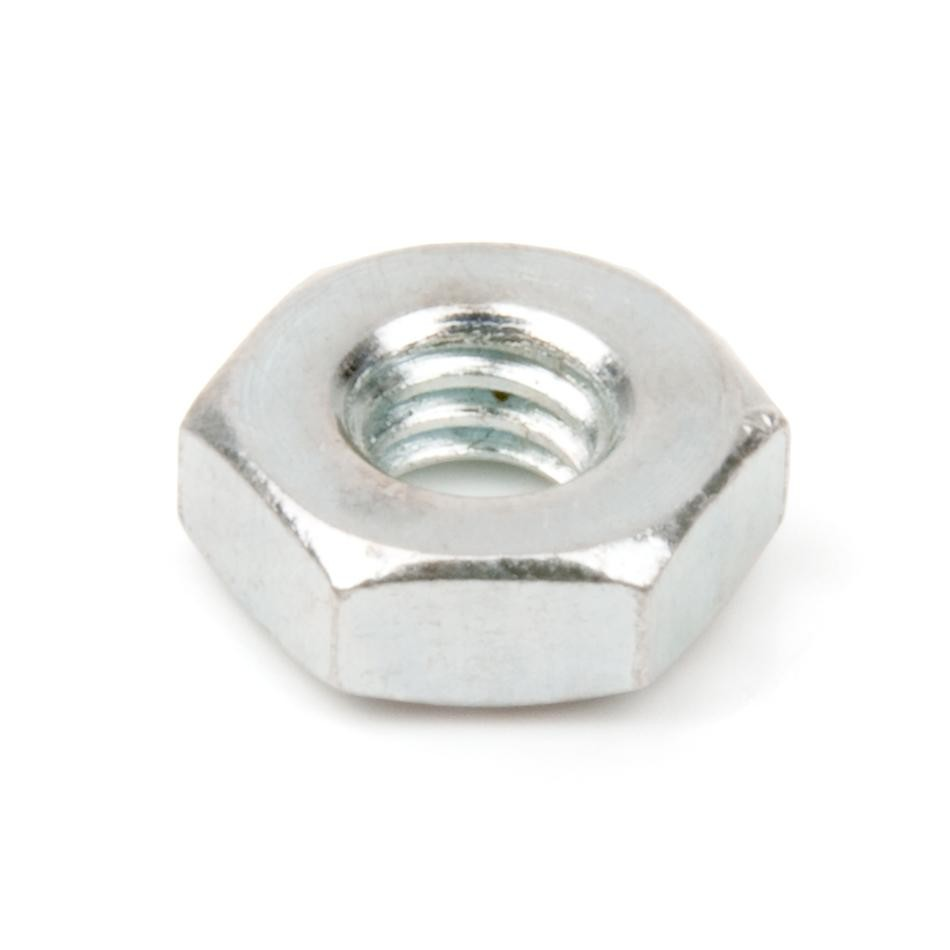 Kep NutMost often used, prototyping or final buildEasy to put on, when tightened it grips into the metal with its “teeth” on its bottomCan come loose if not tightened well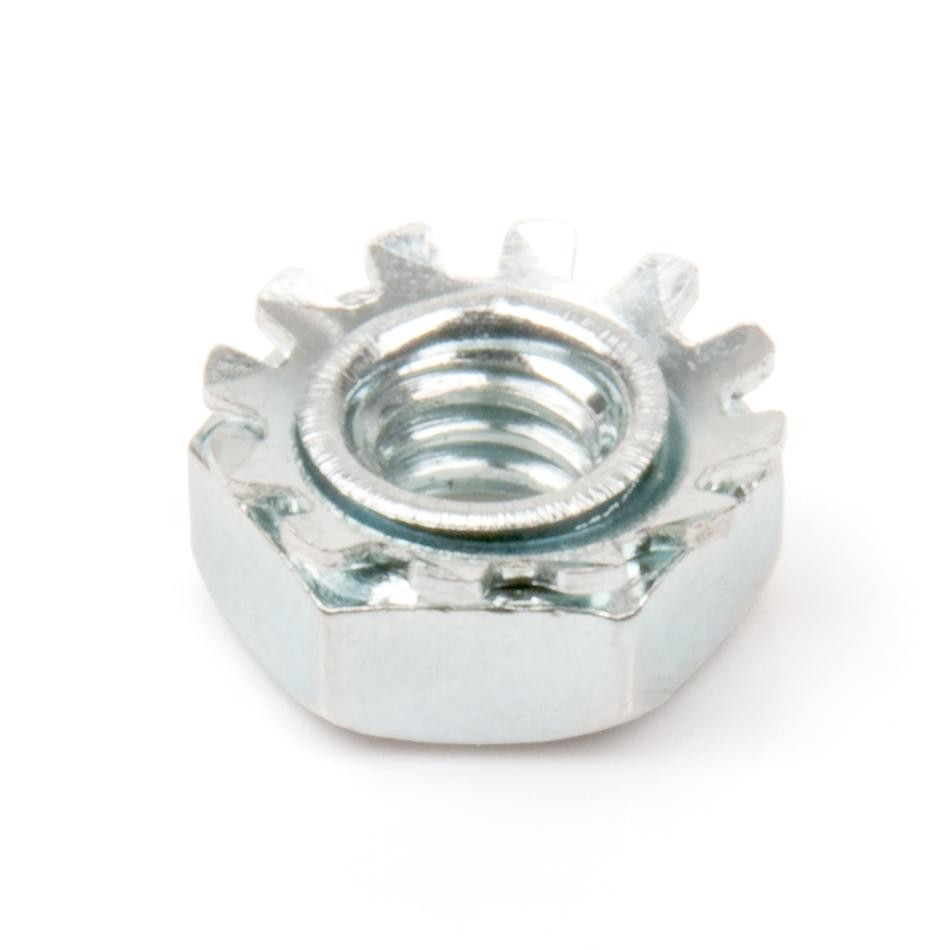 Nylock nut Used a lot as well but hard to put onRequires a wrench to tightenStrong and doesn’t come loose Can be used with a screw for a rotating joint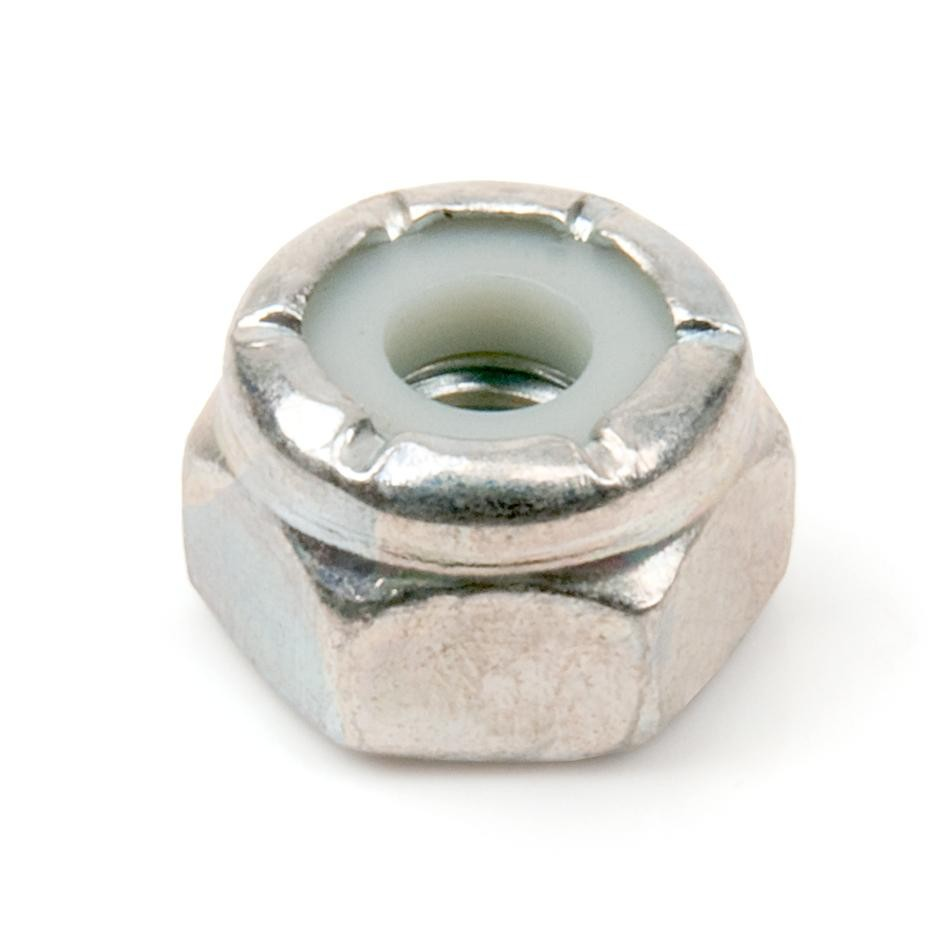 StandoffsUsed to “stand”/attach metal off of each otherGood for structure, lightweightCan be combined by couplers (screws with no round top)8-32 screws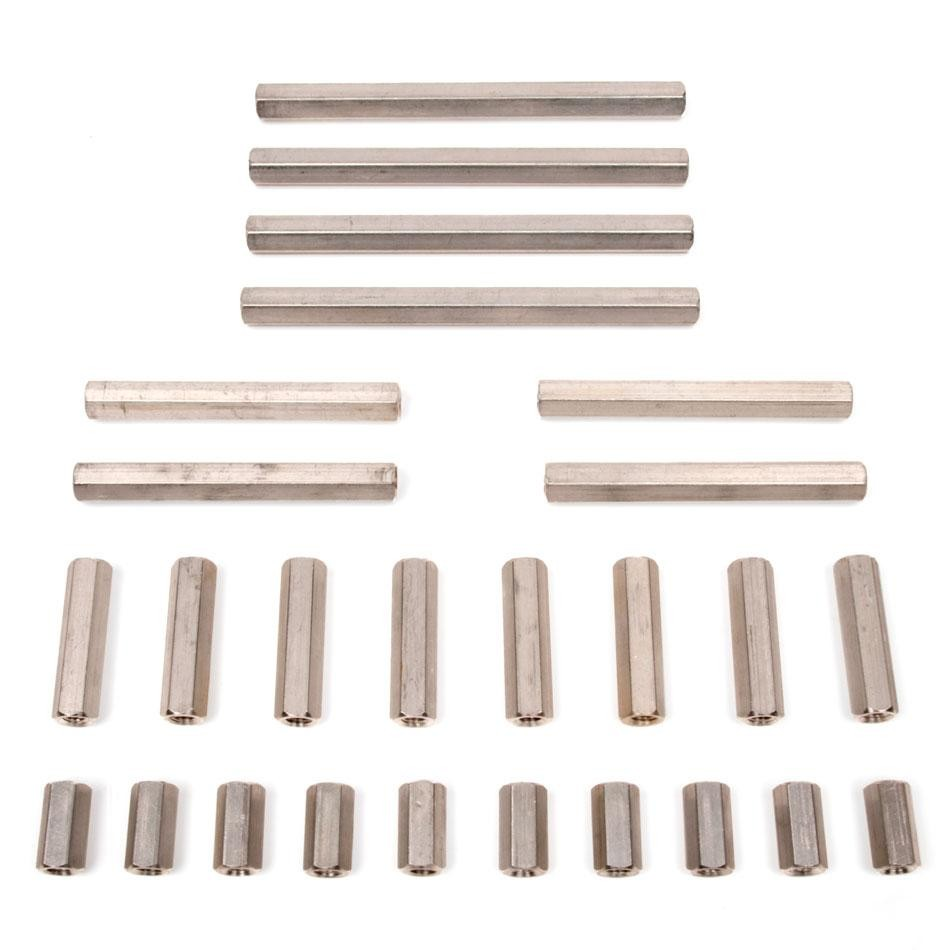 Rubber LinkCan be used to attach standoffs at special anglesNot generally used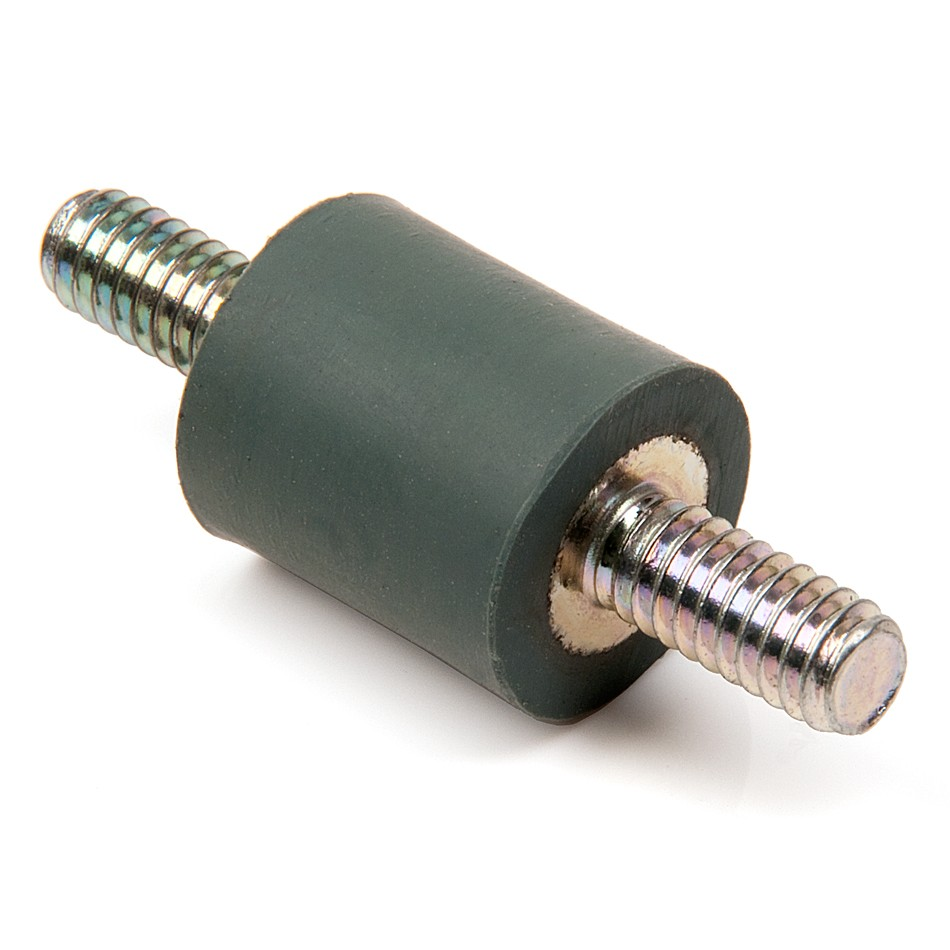 HingesUsed to make a jointUsually for things that need to be deployed outside the 18”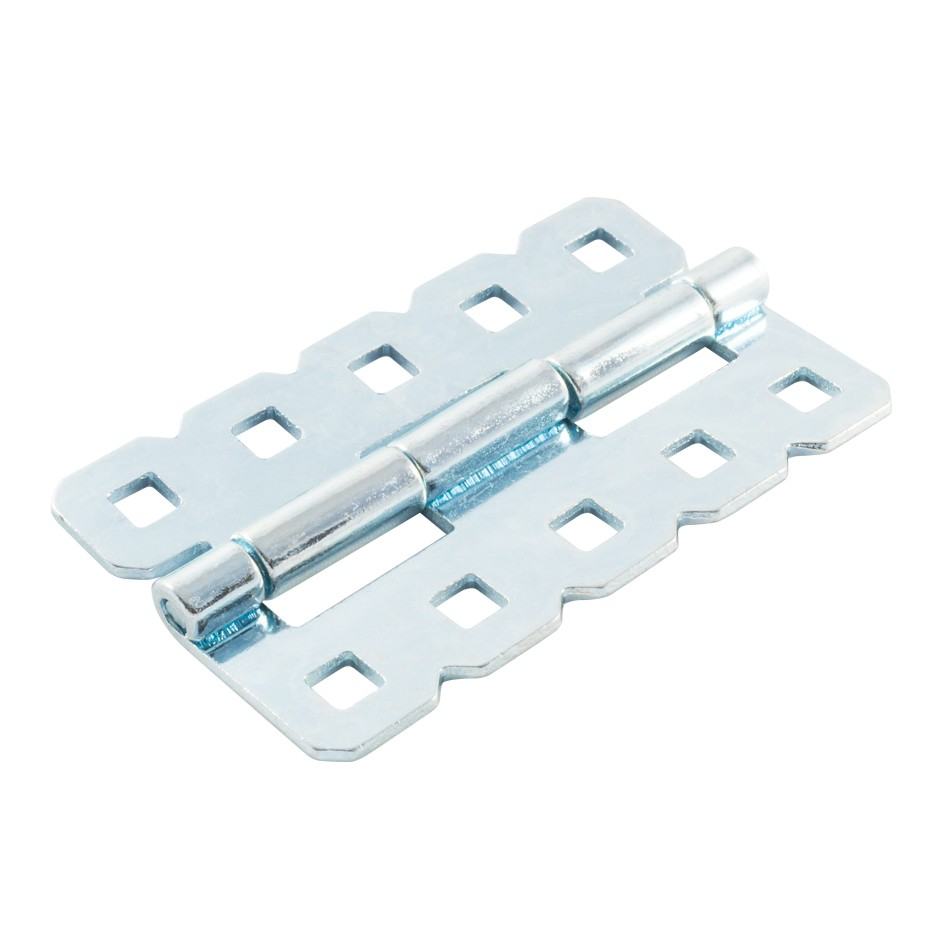 GussetsVarious items that help improve structureMay not be used if it’s inconvenient and the robot is sturdy enough 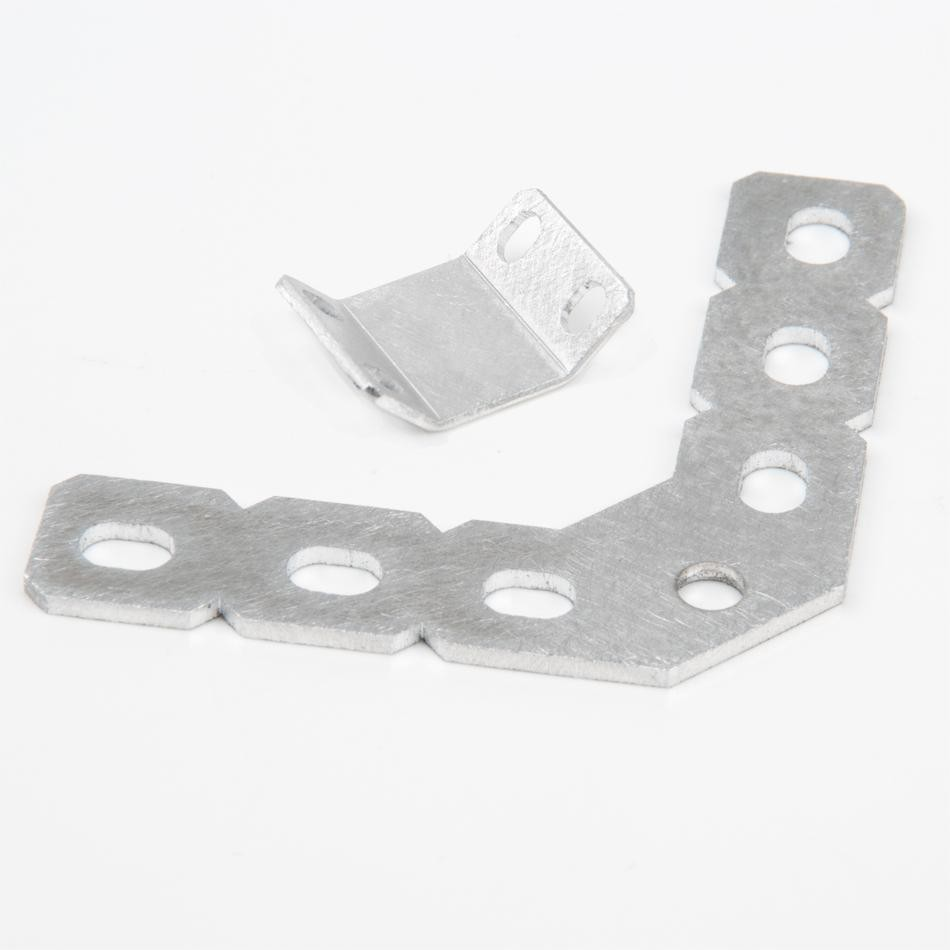 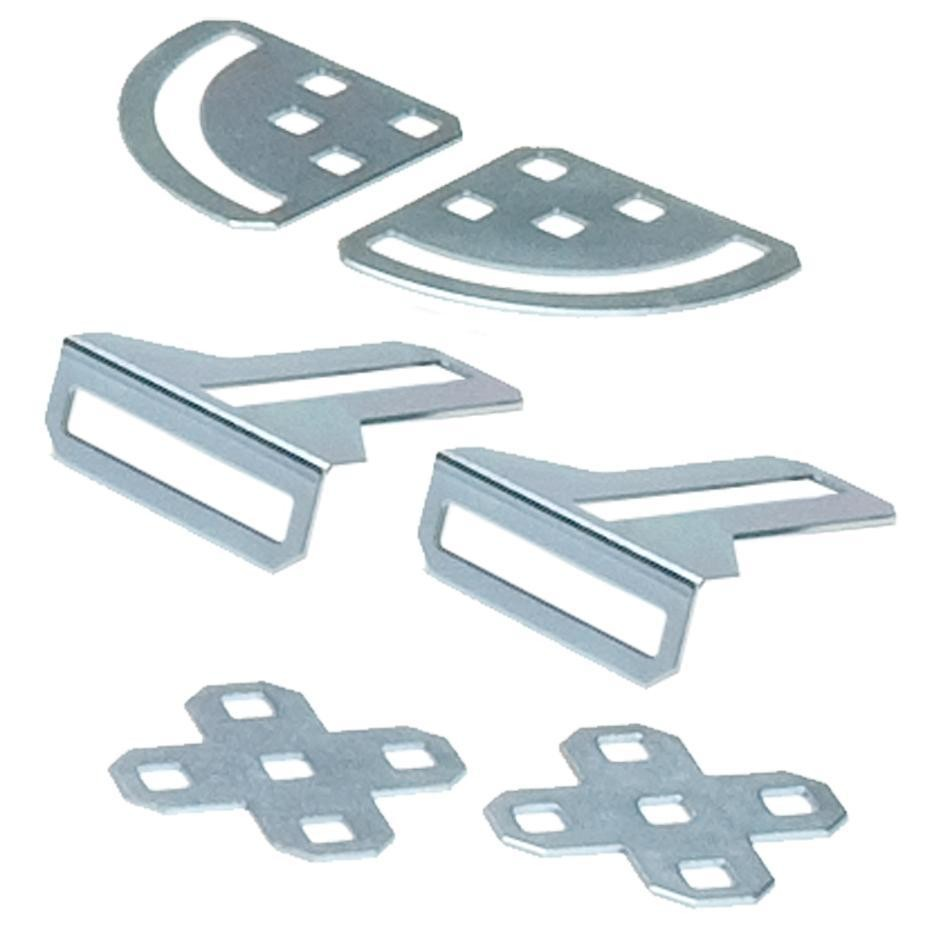 CortexThe brain of the robot10 motor ports8 analog and 12 digital sensor ports3 I2C portsCode is downloaded and stored on this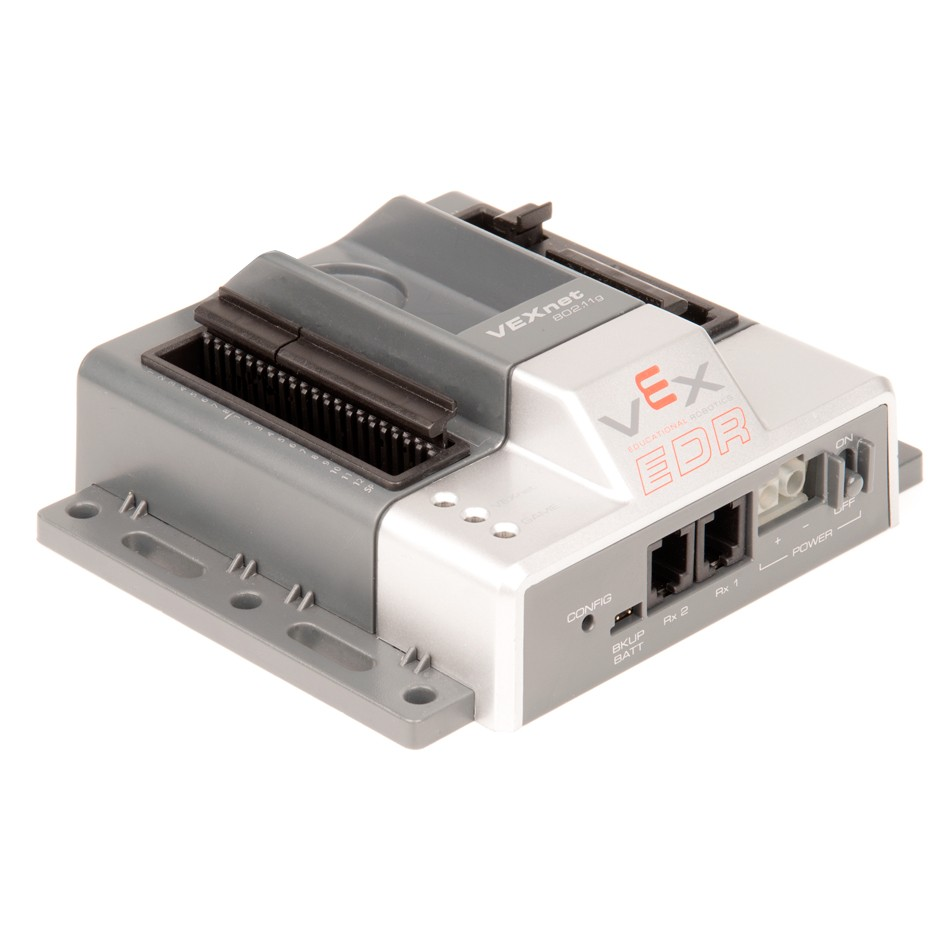 Joystick & VexNetsUsed to control the robot manuallyRequires 6 AAA batteries2 joysticks, 8 top buttons, 4 back buttonsCan be connected to the robot with a usb-usb cable or wirelessly via vexNetsNeed two vexNets Can be connected to another special joystick for dual control with a cable 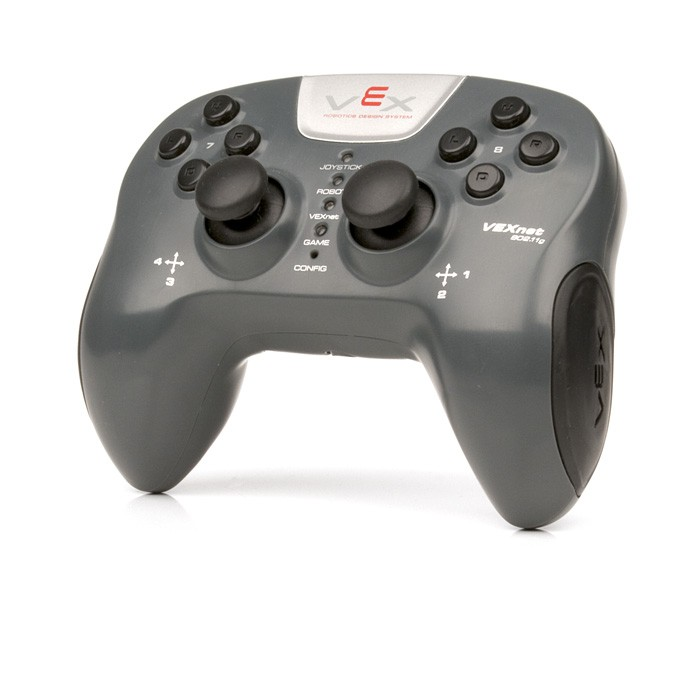 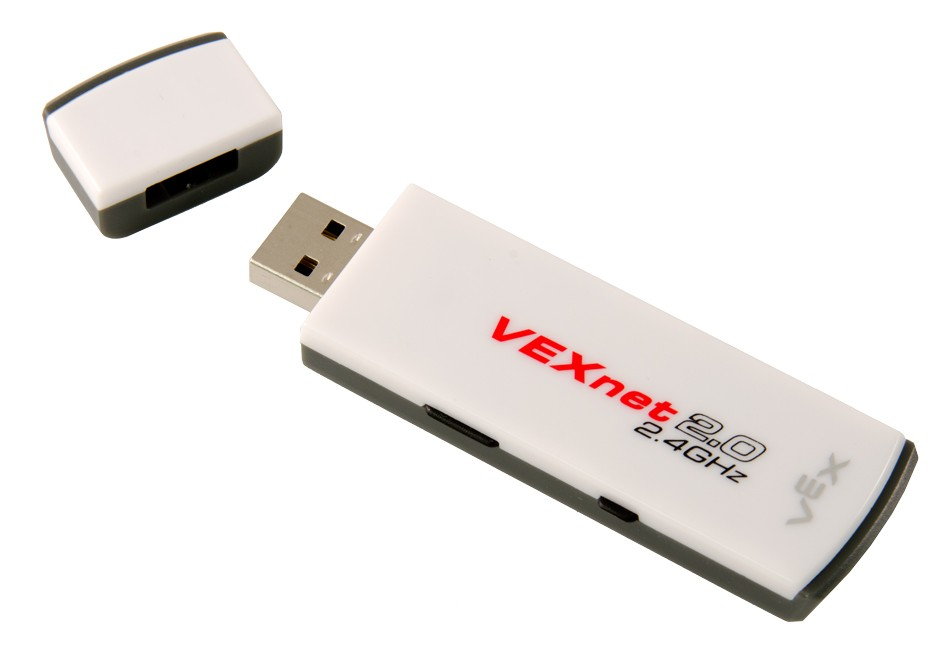 Motor ControllerUsed to connect motors it ports 2-9Convert the motor wire from 2 to 3 pinsHelps control the motorPorts 1 and 10 don’t require one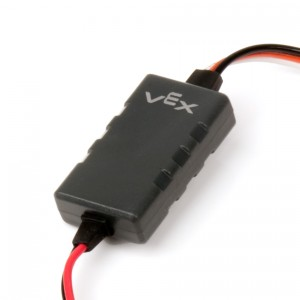 Wires / Y-SplitsAct as an extension of the wire2 pin extenders connect before the motor controller (very rare)3 pin extenders connect to sensors and after a motor controller  Y-Cables allow for 2 motors to be connected into one motor (3 pins)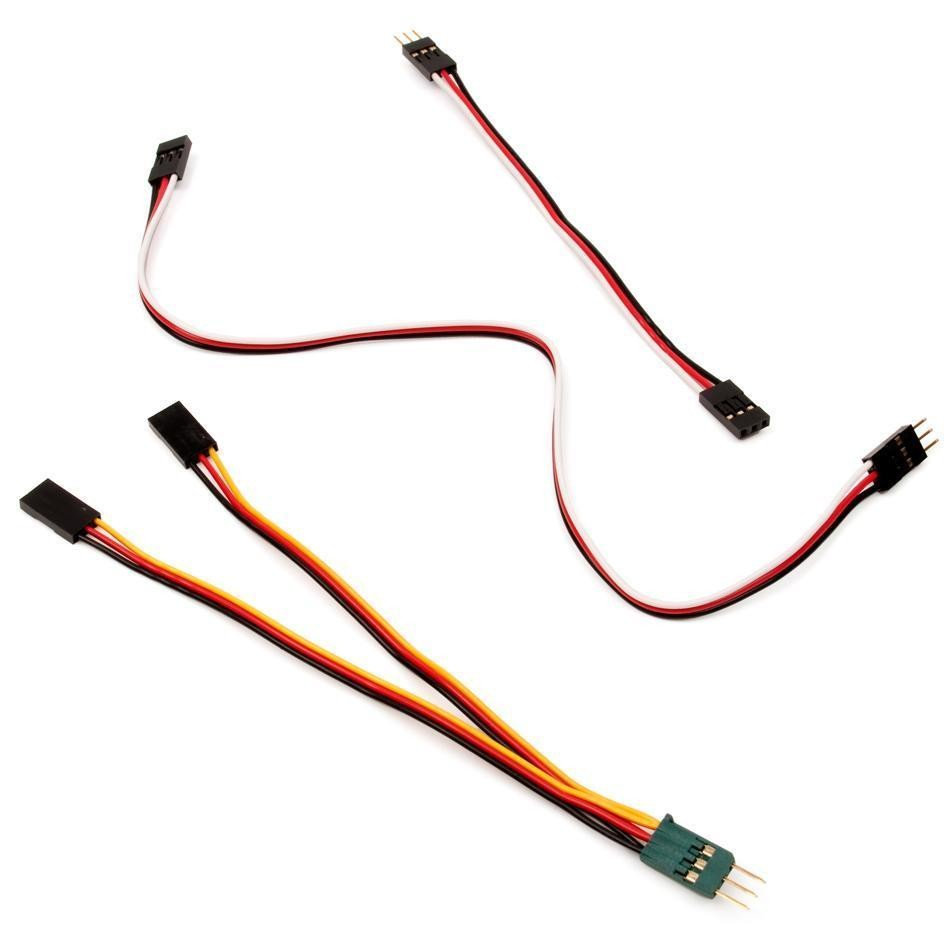 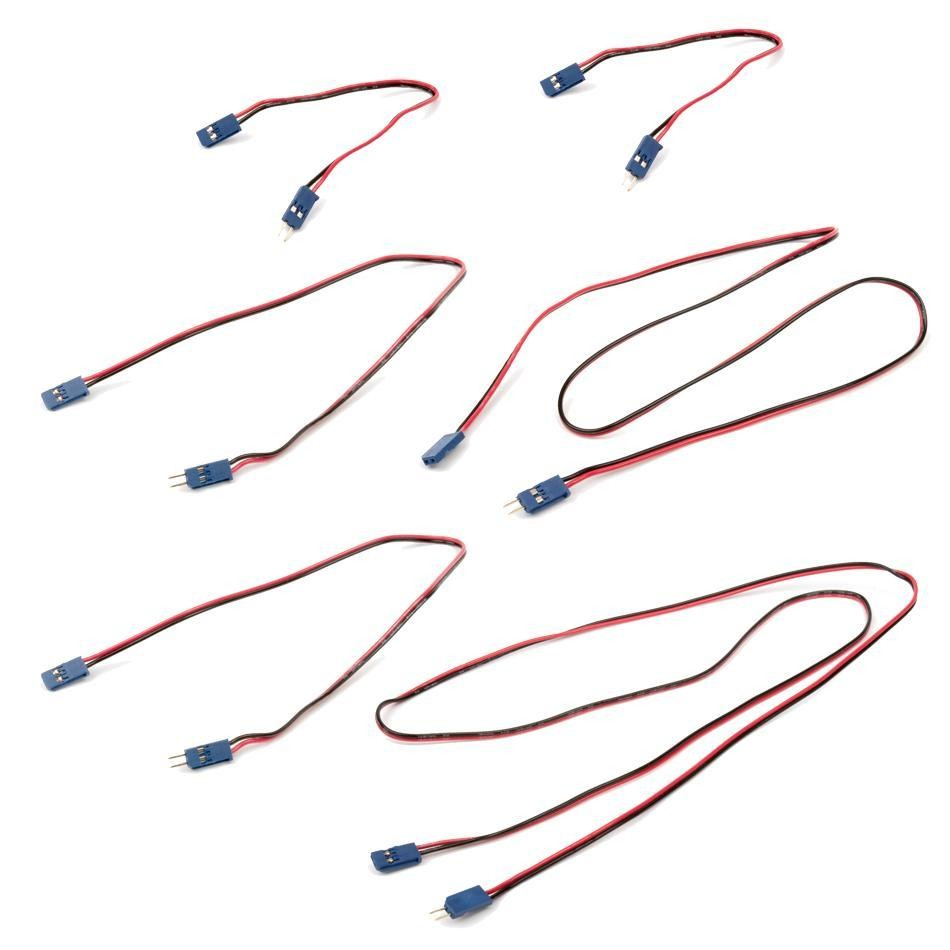 Motors (393) /ServosThe primary source of motion on your robot.You can either use 12 motors OR 10 motors and pneumatics Servos are mini motors with a limited range of rotation, not generally used Can be geared most Torque, speed, and turboTorque - most force, slowestSpeed - mediumTurbo - fastests but less force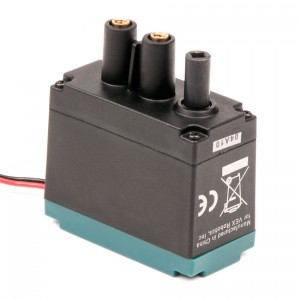 LCD DisplayHas an interactive display that can be programmed (3 buttons)Used to display information or select autonUses a 4 pin Y-cablePlugs into the I2C ports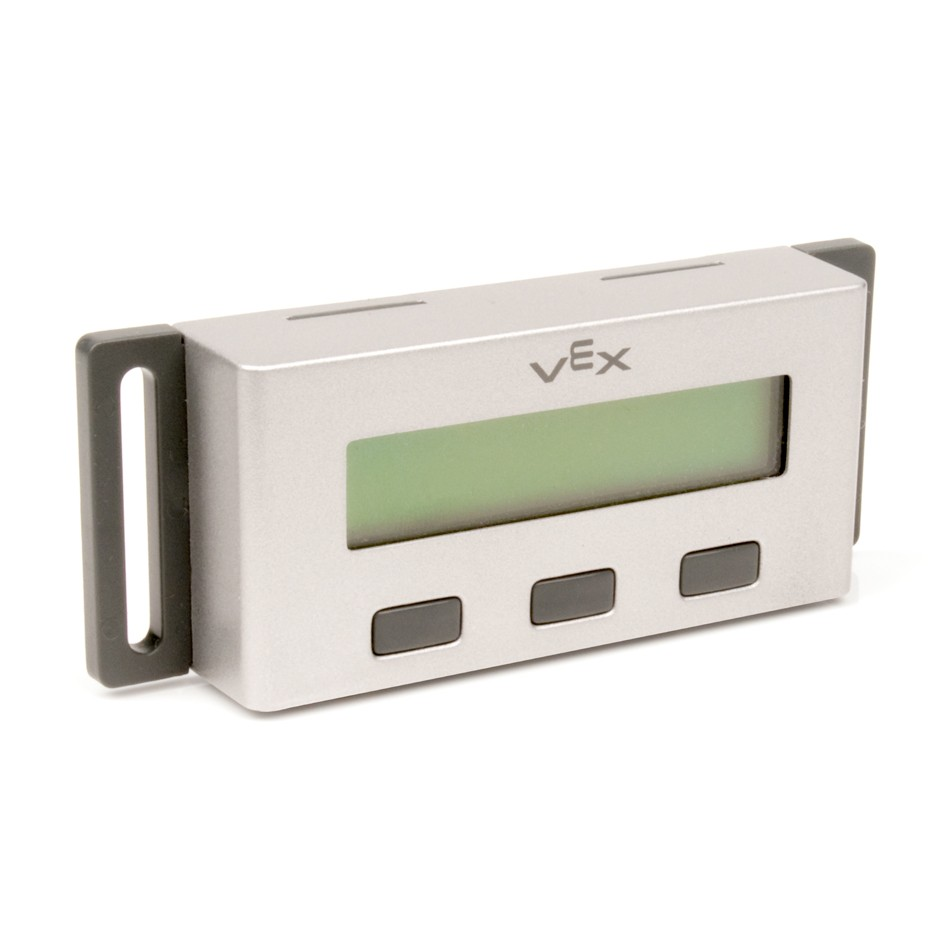 BatteriesMain (blue) batteries charge everything2000 mAh (bottom) almost never used3000 mAh (top) most usedCan run on safe and fast chargeNever charge on fast for long periods of timeShould be charged upt to 8.5VsPower expander can be added to spread out the load of motors onto two batteriesExpander contains 4 motor portsBackup Battery - required at competitionsKeeps the cortex/VexNets alive if the main battery dies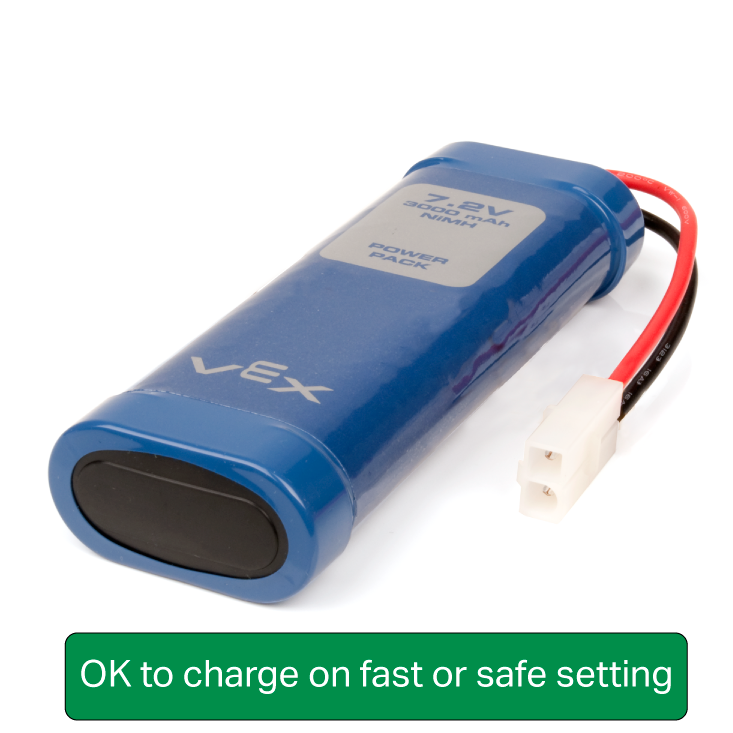 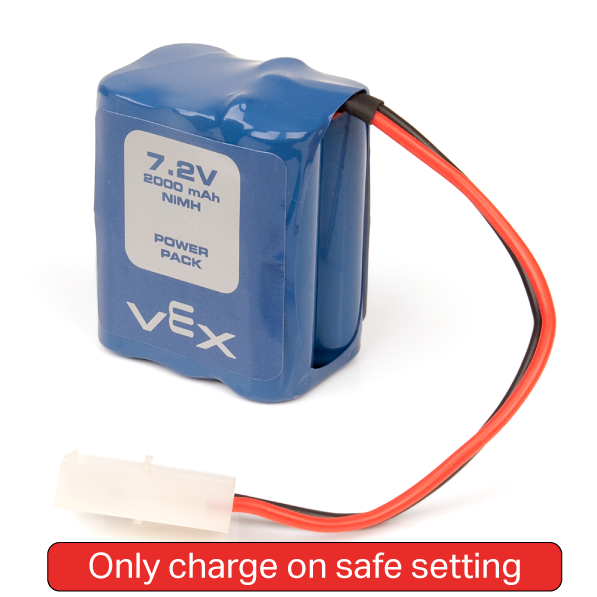 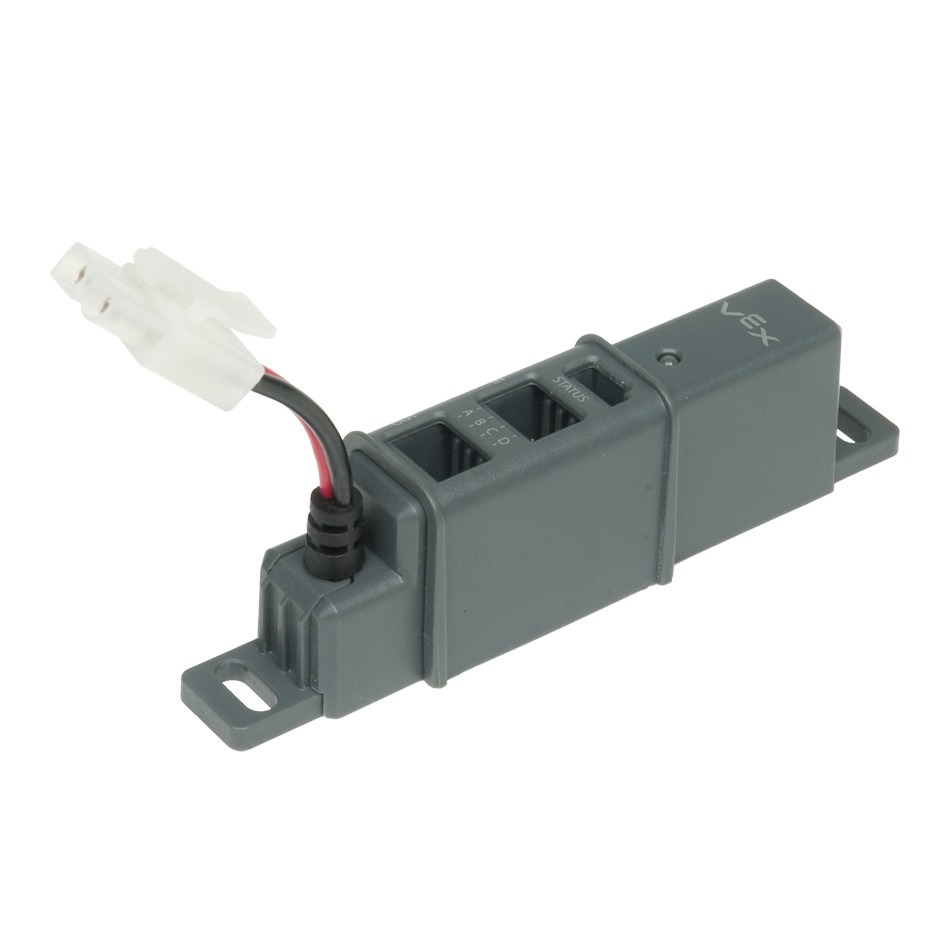 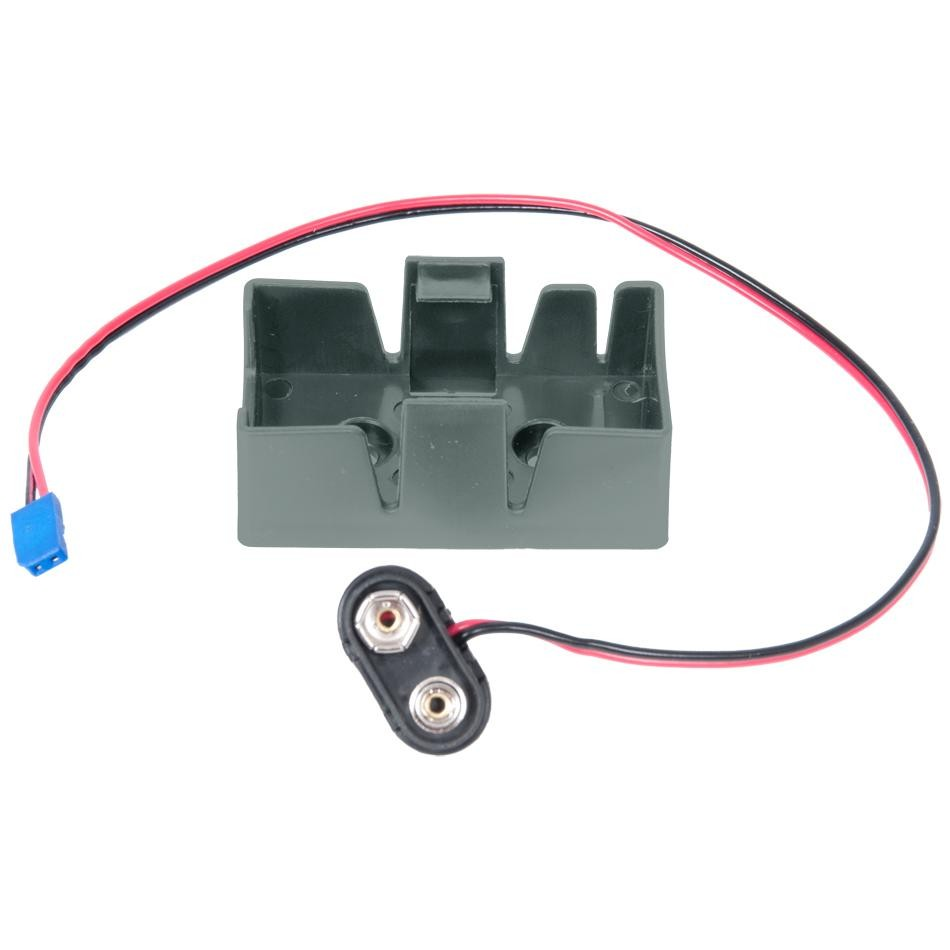 Limit Switches and Bumper Switch Act as buttons, both digital sensorsGive a value of 1 (pressed) and 0 (released) The limit switch (right) is more fragile and sensitive 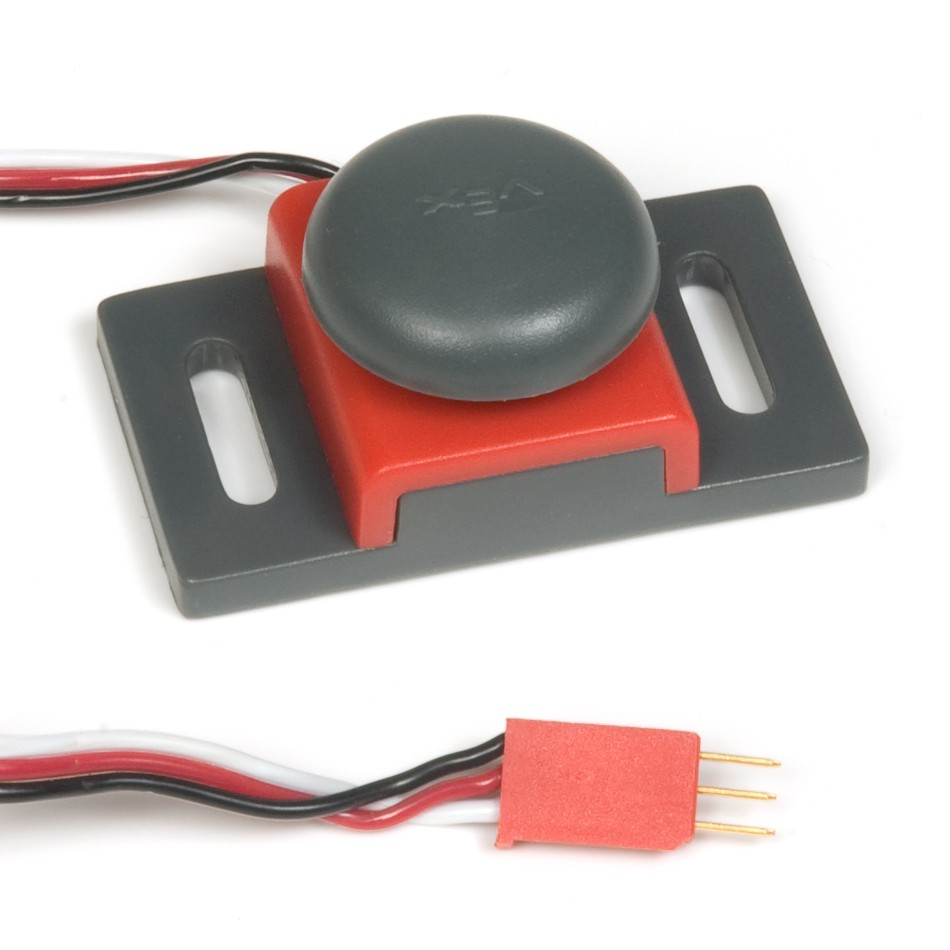 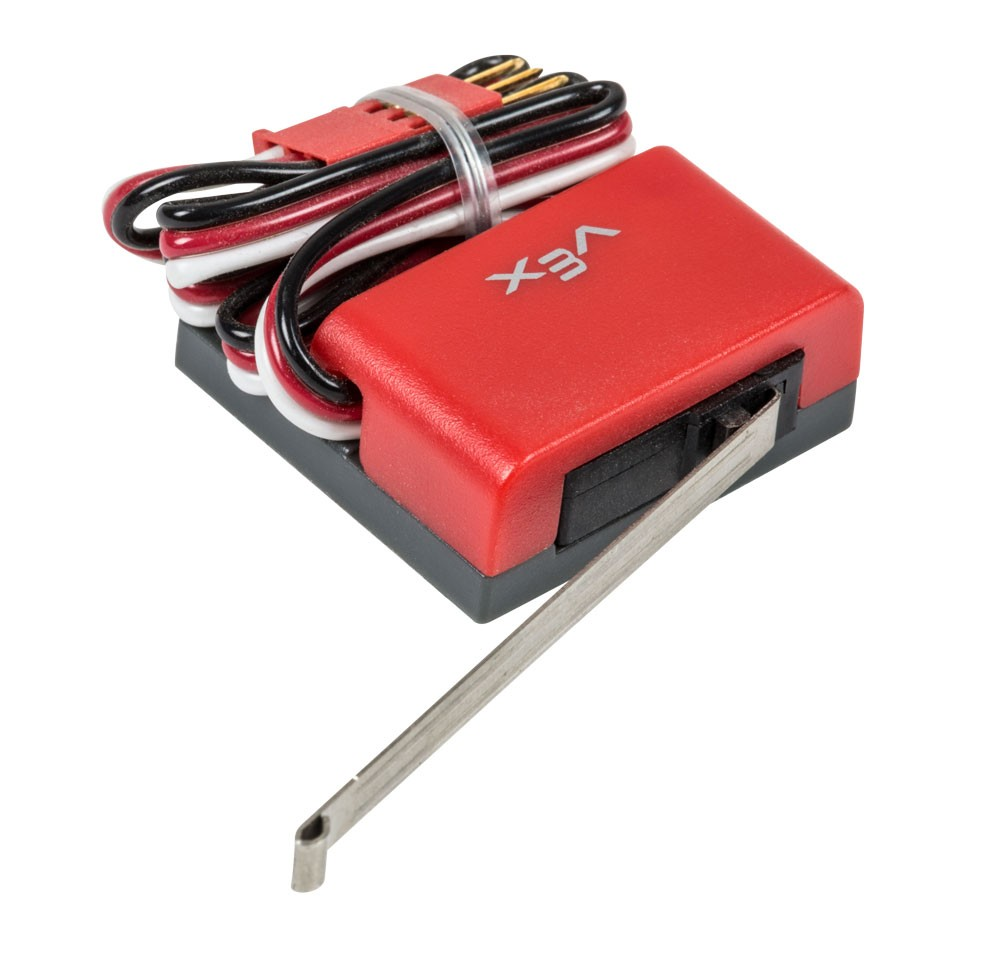 UltrasonicUses echolocation to determine a distanceFrom 1.5” to 115”, analog sensor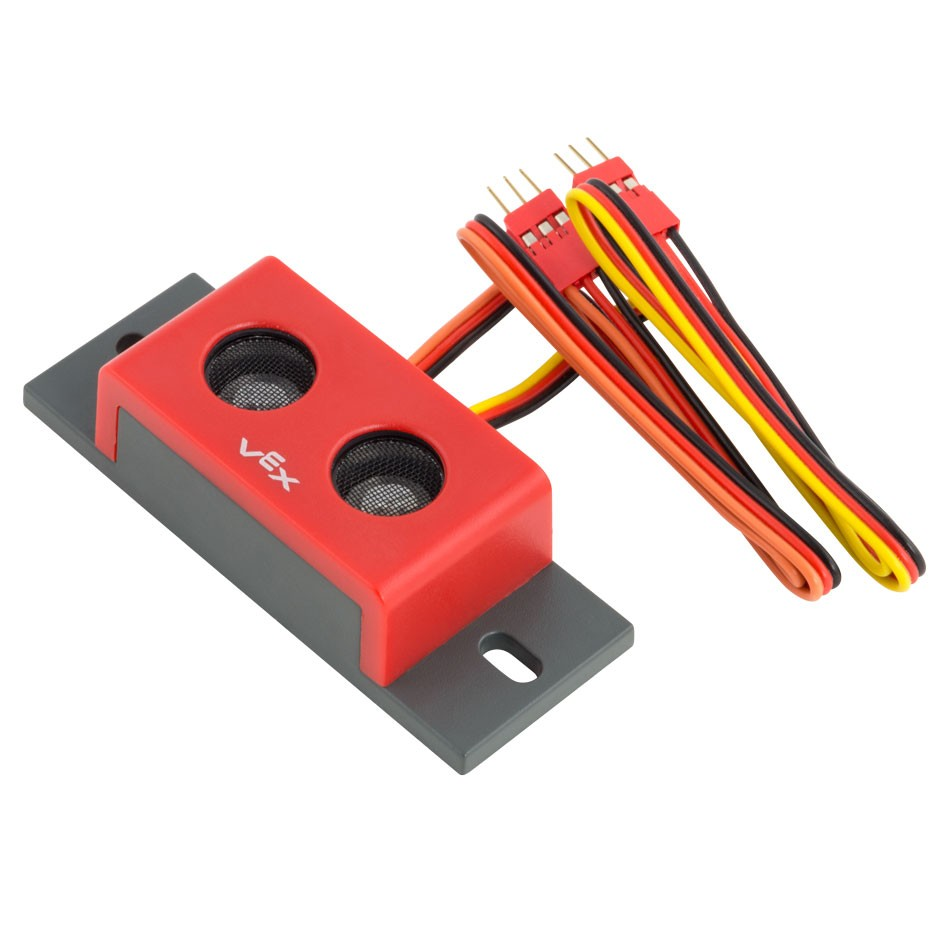 Quaniture encodersDetects the amount of rotation  unlimited range, digital sensor 90 “ticks” for one revolution (360°)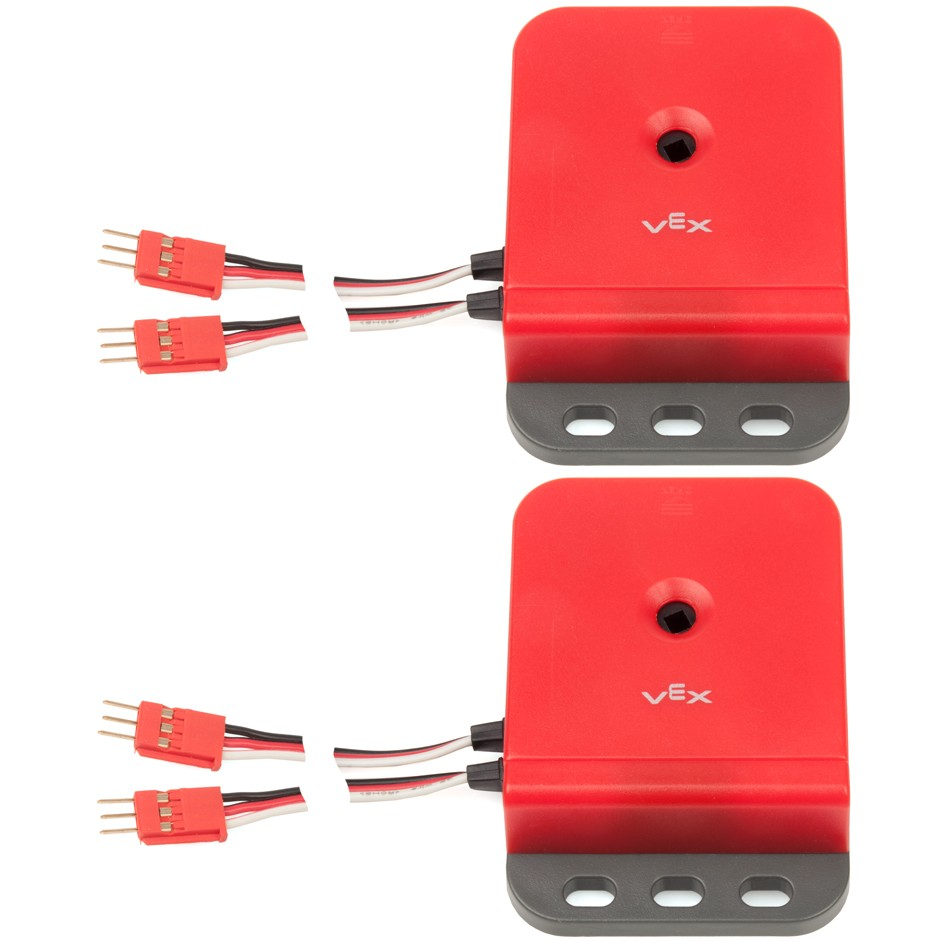 PotentiometersDetects the amount of rotation, analog Only 250 degrees of range 4095  “points” that the sensor can read Common among lifts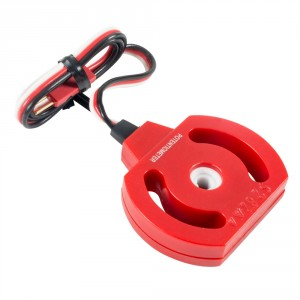 